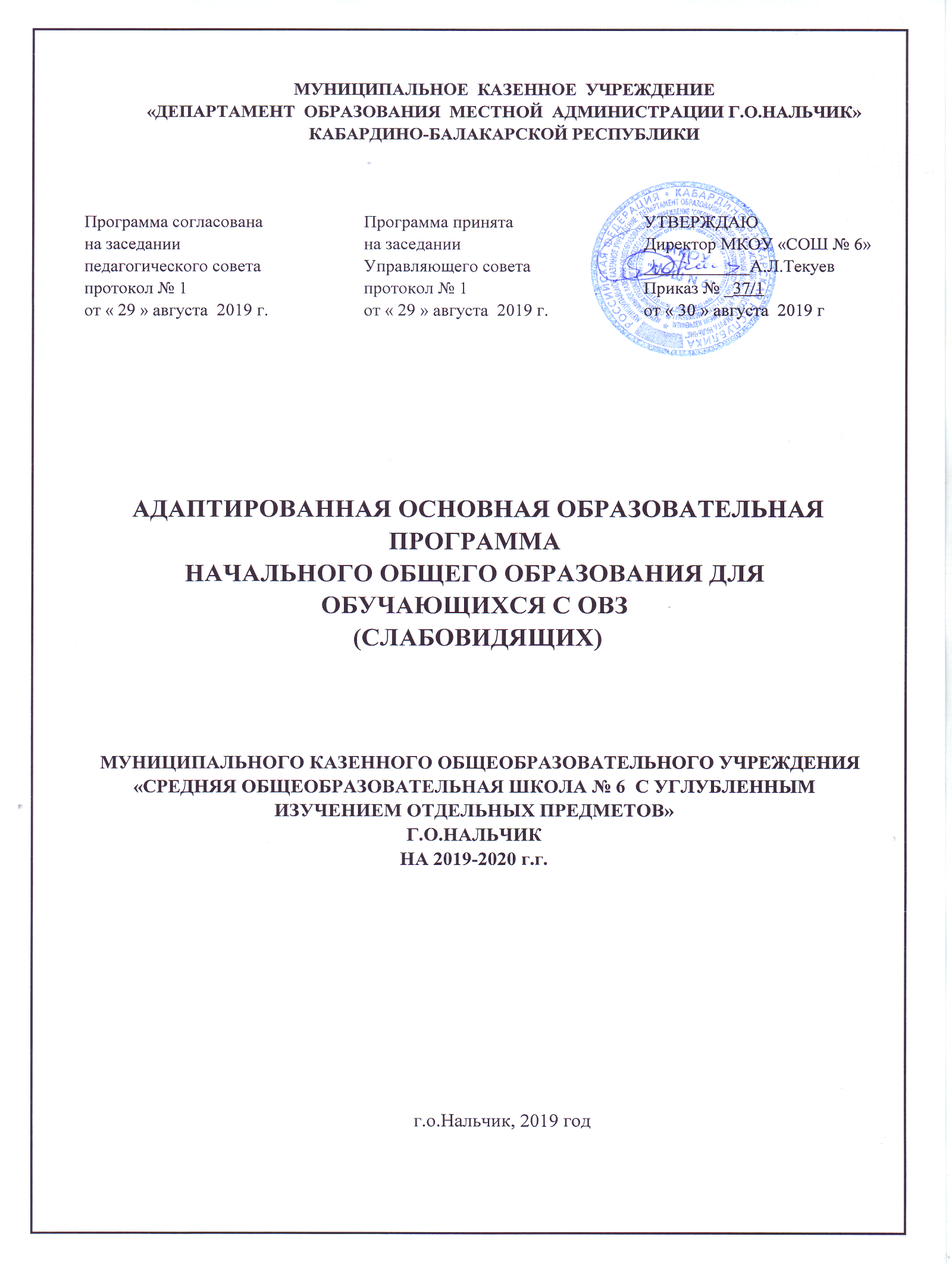 I.Целевой разделПояснительная запискаПланируемые результаты освоения слабовидящим обучающимся АОП НООСистема оценки достижения планируемых результатов освоения слабовидящим обучающимся АОП НООII.Содержательный разделпрограмма формирования универсальных учебных действий обучающегося (вариант 4.1)программы отдельных учебных предметовпрограмма духовно-нравственного развития, воспитания слабовидящего обучающегося при получении НООпрограмма формирования экологической культуры, здорового и безопасного образа жизнипрограмма коррекционной работыпрограмма внеурочной деятельностиIII.Организационный разделУчебный планПлан внеурочной и коррекционно-развивающей деятельностиСистема условий реализации адаптированной образовательной программы начального общего образования слабовидящего обучающегосяI. Целевой раздел1. Пояснительная запискаЦель реализации адаптированной образовательной программы начального общего образования для слабовидящего обучающегосяЦелью реализации АОП НОО для слабовидящего обучающегося является создание условий выполнения требований Стандарта через обеспечение получения качественного начального общего образования слабовидящими обучающимися в одинаковые с обучающимися, не имеющими ограничений по возможностям здоровья, сроки, которые полностью соответствуют достижениям, требованиям к результатам освоения, определенными Федеральным государственным образовательным стандартом начального общего образования (далее – ФГОС НОО), с учетом особых образовательных потребностей обучающегося данной группы.Достижение поставленной цели требует за счет учета особых образовательных потребностей слабовидящего обучающегося решения следующих основных задач:формирования общей культуры, духовно-нравственного, гражданского, социального, личностного и интеллектуального развития, развития творческих способностей, сохранения и укрепления здоровья;обеспечения планируемых результатов по освоению целевых установок, приобретению знаний, умений, навыков, компетенций и компетентностей, определяемых личностными, особыми образовательными потребностями;развития личности слабовидящего обучающегося в её индивидуальности, самобытности, уникальности и неповторимости с обеспечением преодоления возможных трудностей сенсорно-перцептивного, коммуникативного, двигательного, личностного развития, обусловленных негативным влиянием патогенного фактора, ее успешной социальной адаптации и интеграции;достижения планируемых результатов освоения АОП НОО слабовидящим обучающимся;осуществления коррекционной работы, обеспечивающей минимизацию негативного влияния особенностей познавательной деятельности слабовидящих обучающихся на освоение ими АОП НОО, сохранение и поддержание физического и психического здоровья слабовидящего обучающегося, профилактику (при необходимости) и коррекцию вторичных нарушений, оптимизацию социальной адаптации и интеграции;выявления и развития способностей слабовидящего обучающегося, в том числе одарённых детей, через систему клубов, секций, студий и кружков, организацию общественно полезной деятельности;организации интеллектуальных и творческих соревнований, научнотехнического творчества и проектноисследовательской деятельности, физкультурно-оздоровительной деятельности;участия слабовидящих обучающихся, их родителей (законных представителей), педагогических работников и общественности в проектировании и развитии внутришкольной социальной среды;использования в образовательном процессе современных образовательных технологий деятельностного типа, определяющих пути и способы достижения слабовидящими обучающимися социально желаемого уровня (результата) личностного и познавательного развития с учетом их особых образовательных потребностей;предоставления слабовидящим обучающимся возможности накопления опыта самостоятельной и активной деятельности в процессе реализации освоенных умений и навыков в урочной и внеурочной деятельности;включения слабовидящего обучающегося в процессы познания и пре
образования внешкольной социальной среды (населённого пункта, района, города).Общая характеристика АОП НОО для слабовидящего обучающегосяВариант 4.1 предполагает, что слабовидящий обучающийся получает образование, полностью соответствующее по итоговым достижениям к моменту завершения обучения, образованию обучающихся, не имеющих ограничений по возможностям здоровья, в те же сроки обучения (1-4 классы).Обязательным является систематическая специальная и психолого-педагогическая поддержка коллектива учителей, родителей, детского коллектива и самого обучающегося. Основными направлениями в специальной поддержке являются: удовлетворение особых образовательных потребностей обучающихся с нарушением зрения; коррекционная помощь в овладении базовым содержанием обучения; развитие зрительного восприятия; обучение использованию всех анализаторов и компенсаторных способов деятельности в учебно-познавательном процессе и повседневной жизни;формирование основных навыков ориентировки в микропространстве; овладение основными навыками ориентировки в макропространстве; формирование адекватных (в соответствии с возрастом) предметных (конкретных и обобщенных), пространственных представлений; развитие познавательного интереса, познавательной активности; формирование представлений (соответствующие возрасту) о современных оптических, тифлотехнических и технических средствах, облегчающих познавательную и учебную деятельность, и активное их использование;использование специальных приемов организации учебно-познавательной деятельности, доступности учебной информации для зрительного восприятия слабовидящего обучающегося; соблюдение регламента зрительных нагрузок (с учетом рекомендаций офтальмолога); соблюдение светового режима (необходимость дополнительного источника света, уменьшение светового потока и другое); рациональное чередование зрительной нагрузки со слуховым восприятием учебного материала; использование приемов, направленных на снятие зрительного напряжения; использование специальных учебников и учебных принадлежностей, отвечающих особым образовательным потребностям слабовидящих; использование индивидуальной, адаптированной с учетом зрительных возможностей слабовидящих обучающихся, текстовой и изобразительной наглядности, индивидуальных пособий, оптических, тифлотехнических и технических средств, облегчающих, учебно-познавательную деятельность слабовидящего обучающегося; соблюдение режима физических нагрузок (с учетом противопоказаний); необходимость при выполнении слабовидящим обучающимся итоговых работ адаптации (в соответствии с их особыми образовательными потребностями) текстового и иллюстративного материала и увеличения времени на их выполнение: время может быть увеличено в 1,5 раза по сравнению с регламентом, установленным для обучающихся, не имеющих ограничений по возможностям здоровья.Психолого-педагогическая поддержка предполагает: помощь в формировании и развитии адекватных отношений между ребенком, учителями, одноклассниками и другими обучающимися, родителями; работу по профилактике внутриличностных и межличностных конфликтов в классе, школе, поддержанию эмоционально комфортной обстановки; создание условий успешного овладения учебной деятельностью с целью профилактики негативного отношения обучающегося к ситуации школьного обучения в целом; развитие стремления к самостоятельности и независимости от окружающих (в учебных и бытовых ситуациях), к проявлению социальной активности; развитие адекватного использования речевых и неречевых средств общения.В структуру АОП НОО обязательно включается Программа коррекционной работы, направленная на осуществление индивидуально-ориентированной психолого-медико-педагогической помощи слабовидящим обучающимся с учетом их особых образовательных потребностей; минимизацию негативного влияния особенностей познавательной деятельности слабовидящего обучающегося на освоение ими АОП НОО; взаимосвязь урочной, внеурочной и внешкольной деятельности.Психолого-педагогическая характеристика слабовидящих обучающихсяСлабовидение связано со значительным нарушением функционирования зрительной системы вследствие её поражения. Слабовидение характеризуется, прежде всего, показателями остроты зрения лучше видящего глаза в условиях оптической коррекции от 0,05-0,4. Так же слабовидение может быть обусловлено нарушением другой базовой зрительной функции - поля зрения. Общим признаком у всех слабовидящих обучающихся выступает недоразвитие сферы чувственного познания, что приводит к определённым, изменениям в психическом и физическом развитии, трудностям становления личности, к затруднениям предметно-пространственной и социальной адаптации.Категория слабовидящих обучающихся представляет собой чрезвычайно неоднородную группу, различающуюся по своим зрительным возможностям, детерминированным состоянием зрительных функций и характером глазной патологии. Выделяются степени слабовидения: тяжелая, средняя, слабая.Группу слабовидения средней степени составляют обучающиеся с остротой зрения от 0,1 до 0,2 на лучше видящем глазу в условиях оптической коррекции. При этих показателях остроты зрения имеют место искажения зрительных образов и трудности зрительного контроля при передвижении в пространстве, для большинства обучающихся характерен монокулярный характер зрения. В данную группу входят так же обучающиеся, у которых, наряду со снижением остроты зрения, могут иметь место нарушения (отдельные или в сочетании) других зрительных функций (поля зрения, светоощущения, пространственной контрастной чувствительности, цветоразличения, глазодвигательные функции и др.). Вследствие комбинированных (органических и функциональных) поражений зрительной системы снижается их зрительная работоспособность, осложняется развитие зрительно-моторной координации, что затрудняет учебно-познавательную и ориентировочную деятельность. Разнообразие клинико-патофизиологических характеристик нарушенного зрения требует строго индивидуально-дифференцированного подхода к организации образовательного процесса слабовидящих обучающихся данной группы.Группу слабовидения слабой степени составляют обучающиеся с остротой зрения от 0,3 до 0,4 на лучше видящем глазу в условиях оптической коррекции. Несмотря на то, что данные показатели остроты зрения позволяют обучающемуся в хороших гигиенических условиях успешно использовать зрение для построения полноценного образа объекта (предмета), воспринимаемого на близком расстоянии, данная группа обучающихся испытывает определенные трудности как в процессе восприятия окружающего мира, так и в процессе учебно-познавательной деятельности. Сочетание снижения остроты зрения с нарушениями других функций, также часто осложняется наличием вторичных зрительных осложнений в виде амблиопии (стойкое снижение центрального зрения) и/или косоглазия, что усугубляет трудности зрительного восприятия слабовидящих обучающихся. Монокулярный характер зрения, имеющий место при амблиопии, обусловливает снижение скорости и точности восприятия, полноты и точности зрительных представлений, приводит к возникновению трудностей в дифференциации направлений, неспособности глаза выделять точное местонахождение объекта в пространстве, определять степень его удаленности.Неоднородность группы слабовидящих обучающихся детерминируется наличием у них как различных клинических форм слабовидения (нарушение рефракции, патология хрусталика, глаукома, заболевания нервно-зрительного аппарата и др.), так и таких заболеваний, как: врожденная миопия (в том числе осложненная), катаракта, гиперметропия высокой степени, ретинопатия недоношенных, частичная атрофия зрительного нерва, различные деформации органа зрения и др. Стабилизация зрительных функций может быть обеспечена за счет учета в учебно-познавательной деятельности клинических форм и зрительных диагнозов слабовидящих обучающихся.Неоднородность группы слабовидящих также определяется возрастом, в котором произошло нарушение (или ухудшение) зрения. Значение данного фактора определяется тем, что время нарушения (ухудшения) зрения оказывает существенное влияние не только на психофизическое развитие обучающегося, но и на развитие у него компенсаторных процессов. В настоящее время в качестве лидирующих причин, вызывающих слабовидение, выступают врожденно-наследственные причины. В этой связи наблюдается преобладание слабовидящих обучающихся, у которых зрение было нарушено в раннем возрасте, что, с одной стороны, обусловливает своеобразие их психофизического развития, с другой - определяет особенности развития компенсаторных механизмов, связанных с перестройкой организма, регулируемой центральной нервной системой.Обучающимся данной группы характерно: снижение общей и зрительной работоспособности; замедленное формирование предметно-практических действий; замедленное овладение письмом и чтением, что обусловливается нарушением взаимодействия зрительной и глазодвигательной систем, снижением координации движений, их точности, замедленным темпом формирования зрительного образа буквы, трудностями зрительного контроля; затруднение выполнения зрительных заданий, требующих согласованных движений глаз, многократных переводов взора с объекта на объект; возникновение трудностей в овладении измерительными навыками, выполнение заданий, связанных со зрительно-моторной координацией, зрительно-пространственным анализом и синтезом и др.В условиях слабовидения наблюдается обедненность чувственного опыта, обусловленная не только снижением функций зрения и различными клиническими проявлениями, но и недостаточным развитием зрительного восприятия и психомоторных образований.У слабовидящих наблюдается снижение двигательной активности, своеобразие физического развития (нарушение координации, точности, объема движений, нарушение сочетания движений глаз, головы, тела, рук и др.), в том числе трудности формирования двигательных навыков.При слабовидении наблюдается своеобразие становления и протекания познавательных процессов, что проявляется в: снижении скорости и точности зрительного восприятия, замедленности становления зрительного образа, сокращении и ослаблении ряда свойств зрительного восприятия (объем, целостность, константность, обобщенность, избирательность и др.); снижении полноты, целостности образов, широты круга отображаемых предметов и явлений; трудностях реализации мыслительных операций, в развитии основных свойств внимания.Слабовидящим характерны затруднения: в овладении пространственными представлениями, в процессе микро- и макроориентировки, в словесном обозначении пространственных отношений; в формировании представлений о форме, величине, пространственном местоположении предметов; в возможности дистантного восприятия и развития обзорных возможностей; в темпе зрительного анализа.Слабовидящим характерно своеобразие речевого развития, проявляющееся в некотором снижении динамики и накопления языковых средств, выразительных движений, слабой связи речи с предметным содержанием. У них наблюдаются особенности формирования речевых навыков, недостаточный запас слов, обозначающих признаки предметов и пространственные отношения; трудности вербализации зрительных впечатлений, овладения языковыми (фонематический состав, словарный запас, грамматический строй) и неязыковыми (мимика, пантомимика, интонация) средствами общения, осуществления коммуникативной деятельности (трудности восприятия, интерпретации, продуцирования средств общения).У слабовидящих обучающихся наблюдается снижение общей познавательной активности, что затрудняет своевременное развитие различных видов деятельности, в том числе сенсорно-перцептивной, которая в условиях слабовидения проходит медленнее по сравнению с обучающимися, не имеющими ограничений по возможностям здоровья.Кроме того, слабовидящим характерны трудности, связанные с качеством выполняемых действий, автоматизацией навыков, осуществлением зрительного контроля над выполняемыми действиями, что особенно ярко проявляется в овладении учебными умениями и навыками.У слабовидящих отмечается снижение уровня развития мотивационный сферы, регуляторных (самоконтроль, самооценка, воля) и рефлексивных образований (начало становления «Я-концепции», развитие самоотношения). У них могут формироваться следующие негативные качества личности: недостаточная самостоятельность, безынициативность, иждивенчество.У части обучающихся данной группы слабовидение сочетается с другими поражениями (заболеваниями) детского организма, что снижает их общую выносливость, психоэмоциональное состояние, двигательную активность, обуславливая особенности их психофизического развития.Особые образовательные потребности слабовидящих обучающихсяВ структуру особых образовательных потребностей слабовидящих входят, с одной стороны, образовательные потребности, свойственные для всех обучающихся с ограниченными возможностями здоровья, с другой, характерные только для слабовидящих.К общим потребностям относятся:получение специальной помощи средствами образования;психологическое сопровождение, оптимизирующее взаимодействие обучающегося с педагогами и соучениками;психологическое сопровождение, направленное на установление взаимодействия семьи и образовательной организации;необходимо использование специальных средств обучения (в том числе и специализированных компьютерных технологий), обеспечивающих реализацию «обходных» путей обучения;индивидуализации обучения требуется в большей степени, чем для обучающихся, не имеющих ограничений по возможностям здоровья;следует обеспечить особую пространственную и временную организацию образовательной среды;необходимо максимальное расширение образовательного пространства за счет расширения социальных контактов с широким социумом.К особым образовательным потребностям, характерным для слабовидящих обучающихся, относятся:целенаправленное обогащение чувственного опыта через активизацию, развитие, обогащение зрительного восприятия и всех анализаторов;руководство зрительным восприятием;расширение, обогащение и коррекция предметных и пространственных представлений, формирование и расширение понятий;развитие познавательной деятельности слабовидящих как основы компенсации, коррекции и профилактики нарушений, имеющихся у данной группы обучающихся;систематическое и целенаправленное развитие логических приемов переработки учебной информации;обеспечение доступности учебной информации для зрительного восприятия слабовидящих обучающихся;строгий учет в организации обучения и воспитания слабовидящего обучающегося: зрительного диагноза (основного и дополнительного), возраста и времени нарушения зрения, состояния основных зрительных функций, возможности коррекции зрения с помощью оптических средств и приборов, режима зрительных и физических нагрузок;учет темпа учебной работы слабовидящих обучающихся;увеличение времени на выполнение практических работ;введение в образовательную среду коррекционно-развивающего тифлопедагогического сопровождения;постановка и реализация на общеобразовательных уроках и внеклассных мероприятиях целевых установок, направленных на коррекцию отклонений в развитии и профилактику возникновения вторичных отклонений в развитии слабовидящего;активное использование в учебно-познавательном процессе речи как средства компенсации нарушенных функций;целенаправленное формирование умений и навыков зрительной ориентировки в микро и макропространстве;создание условий для развития у слабовидящих обучающихся инициативы, познавательной и общей активности, в том числе за счет привлечения к участию в различных (доступных) видах деятельности;повышение коммуникативной активности и компетентности;физическое развития слабовидящих с учетом его своеобразия и противопоказаний при определенных заболеваниях, повышение двигательной активности;поддержание и наращивание зрительной работоспособности слабовидящего обучающегося в образовательном процессе;поддержание психофизического тонуса слабовидящих;совершенствование и развитие регуляторных (самоконтроль, самооценка) и рефлексивных (самоотношение) образований.2. Планируемые результаты освоения слабовидящим обучающимся адаптированной образовательной программы начального общего образованияТребования к результатам освоения слабовидящим обучающимся АОП НОО (личностным, метапредметным, предметным) полностью соответствуют требованиям к результатам, представленным в ФГОС НОО.К числу планируемых результатов освоения АОП НОО слабовидящего школьника относятся:личностные результаты – готовность и способность обучающегося к саморазвитию, сформированность мотивации к учению и познанию, ценностно-смысловые установки слабовидящих выпускников начальной школы, отражающие их индивидуально-личностные позиции, социальные компетентности, личностные качества; сформированность основ российской, гражданской идентичности;метапредметные результаты – освоенные обучающимся универсальные учебные действия (познавательные, регулятивные и коммуникативные);предметные результаты – освоенный обучающимся в ходе изучения учебных предметов опыт специфической для каждой предметной области деятельности по получению нового знания, его преобразованию и применению, а также система основополагающих элементов научного знания, лежащая в основе современной научной картины мира.Планируемые результаты формируются за счёт реализации программ отдельных учебных предметов, курсов, модулей, программы духовно-нравственного развития и воспитания обучающихся, программы формирования экологической культуры, здорового и безопасного образа жизни, программы коррекционной работы, программы формирования универсальных учебных действий.Личностные и метапредметные результатыФормирование учебных универсальных действий.В результате изучения всех без исключения предметов, коррекционных курсов, входящих в АОП НОО для слабовидящего обучающегося будут сформированы личностные, регулятивные, познавательные и коммуникативные универсальные учебные действия.Личностные универсальные учебные действияУ слабовидящего обучающегося будут сформированы:внутренняя позиция школьника на уровне положительного отношения к школе, ориентации на содержательные моменты школьной действительности и принятия образца «хорошего ученика»;мотивационная основа учебной деятельности, включающая социальные, учебно-познавательные и внешние мотивы;учебно-познавательный интерес к учебному материалу;развитие потребности в сенсорно-перцептивной деятельности, способность к использованию адекватных учебным задачам способов чувственного познания;ориентация на понимание причин успеха в учебной деятельности, на понимание оценок учителей, сверстников, родителей;способность к оценке своей учебной деятельности;основы гражданской идентичности, своей этнической принадлежности в форме осознания «Я» как члена семьи, представителя народа, гражданина России, чувства сопричастности и гордости за свою Родину, народ и историю, осознание ответственности человека за общее благополучие;ориентация в нравственном содержании и смысле как собственных поступков, так и поступков окружающих людей;знание основных моральных норм и ориентация на их выполнение;развитие этических чувств – стыда, вины, совести как регуляторов морального поведения; понимание чувств других людей и сопереживание им;установка на здоровый образ жизни, бережное отношение к нарушенному зрению;потребность в двигательной активности, мобильность;ориентация на самостоятельность, активность, социально-бытовую независимость в доступных видах деятельности;основы экологической культуры: принятие ценности природного мира, готовность следовать в своей деятельности нормам природоохранного, нерасточительного, здоровьесберегающего поведения;чувство прекрасного и эстетические чувства на основе знакомства с мировой и отечественной художественной культурой.Слабовидящий обучающийся получит возможность для формирования:внутренней позиции обучающегося на уровне положительного отношения к образовательному учреждению, понимания необходимости учения, выраженного в преобладании учебно-познавательных мотивов и предпочтении социального способа оценки знаний;выраженной положительной учебно-познавательной мотивации учения;положительного учебно-познавательного интереса к новым общим способам решения предметно-практических задач;адекватного понимания причин успешности/неуспешности учебной деятельности;адекватной дифференцированной самооценки на основе критерия успешности реализации социальной роли «хорошего ученика»;компетентности в реализации основ гражданской идентичности в поступках и деятельности;установки на здоровый образ жизни и реализации её в реальном поведении и поступках;устойчивой мотивации к коммуникативной и двигательной деятельности;внутренней позиции к проявлению самостоятельности, активности, независимости и мобильности;осознанных эстетических предпочтений и ориентации на искусство как значимую сферу человеческой жизни; понимания роли искусства в собственной жизни.Регулятивные универсальные учебные действияСлабовидящий обучающийся научится:принимать и сохранять учебную задачу;учитывать выделенные учителем ориентиры – действия в новом учебном материале в сотрудничестве с учителем;планировать свои действия в соответствии с поставленной задачей и условиями её реализации, в том числе во внутреннем плане;учитывать установленные правила в планировании и контроле способа решения;осуществлять итоговый и пошаговый контроль по результату;оценивать правильность выполнения действия на уровне адекватной ретроспективной оценки соответствия результатов требованиям данной задачи;адекватно воспринимать предложения и оценку учителей, товарищей, родителей и других людей;различать способ и результат действия;вносить необходимые коррективы в действие после его завершения на основе его оценки и учёта характера сделанных ошибок, использовать предложения и оценки для создания нового, более совершенного результата, использовать запись в цифровой форме хода и результатов решения задачи, собственной звучащей речи на русском и иностранном языках;использовать компенсаторные способы зрительной недостаточности в бытовой и учебной деятельности;использовать регулирующую и контролирующую роль зрения в бытовой и учебной деятельности;осуществлять алгоритмизацию действий как основу компенсации.Слабовидящий обучающийся получит возможность научиться:преобразовывать практическую задачу в познавательную;проявлять познавательную инициативу в учебном сотрудничестве;самостоятельно учитывать выделенные учителем ориентиры – действия в новом учебном материале;осуществлять контроль по результату и по способу действия, актуальный контроль на уровне произвольного внимания;адекватно использовать компенсаторные способы зрительной недостаточности в самостоятельной учебной деятельности; адекватно использовать зрительные возможности в бытовой и учебной деятельности;самостоятельно выполнять учебные действия по алгоритму;самостоятельно оценивать правильность выполнения действия и вносить необходимые коррективы в исполнение, как по ходу его реализации, так и в конце действия.Познавательные универсальные учебные действияСлабовидящий обучающийся научится:осуществлять поиск необходимой информации для выполнения учебных заданий, с использованием учебной литературы, энциклопедий, справочников (включая электронные, цифровые), в открытом информационном пространстве, в том числе контролируемом пространстве Интернета;осуществлять запись (фиксацию) выборочной информации, об окружающем мире и о себе самом, в том числе с помощью инструментов ИКТ;использовать знаково-символические средства, в том числе модели и схемы, для решения задач;строить сообщения в устной и письменной форме;ориентироваться на разнообразие способов решения задач;основам смыслового восприятия художественных и познавательных текстов, выделять существенную информацию из сообщений разных видов (в первую очередь текстов);осуществлять анализ объектов с выделением существенных и несущественных признаков;осуществлять синтез как составление целого из частей;проводить сравнение, сериацию и классификацию по заданным критериям;устанавливать причинно-следственные связи в изучаемом круге явлений;строить рассуждения в форме связи простых суждений об объекте, его строении, свойствах и связях;обобщать, т. е. осуществлять генерализацию и выведение общности для целого ряда или класса единичных объектов, на основе выделения сущностной связи;осуществлять подведение под понятие на основе распознавания объектов, выделения существенных признаков и их синтеза;устанавливать аналогии;владеть рядом общих приёмов решения задач; предупреждать вербализм знаний и умений; устанавливать связь чувственного и логического;адекватно использовать информационно-познавательную и ориентировочно-поисковую роль зрения;владеть компенсаторными способами преодоления зрительной недостаточности в учебно-познавательной деятельности.Слабовидящий обучающийся получит возможность научиться:-осуществлять расширенный поиск информации с использованием ресурсов библиотек и Интернета;-записывать, фиксировать информацию об окружающем мире (в том числе с помощью инструментов ИКТ);-создавать и преобразовывать модели и схемы для решения задач;-осознанно и произвольно строить сообщения в устной и письменной форме;-осуществлять выбор наиболее эффективных способов решения задач в зависимости от конкретных условий;-осуществлять синтез как составление целого из частей, самостоятельно достраивая и восполняя недостающие компоненты;-осуществлять аналитико-синтетическую деятельность (сравнение, сериацию и классификацию), выбирая основания и критерии для указанных логических операций;-строить логичное рассуждение, включающее установление причинно- следственных связей;произвольно и осознанно владеть общими приёмами решения учебных задач;устанавливать связи между чувственным и логическим в познании;-активно использовать зрительную сенсорную перцептивную деятельность;произвольно и осознанно владеть компенсаторными способами познавательной деятельности.Коммуникативные универсальные учебные действияСлабовидящий обучающийся научится:-адекватно использовать коммуникативные, прежде всего речевые, средства для решения различных коммуникативных задач, строить монологическое высказывание (в том числе сопровождая его аудиовизуальной поддержкой), владеть диалогической формой коммуникации, используя, в том числе средства и инструменты ИКТ и дистанционного общения; учитывать разные мнения и стремиться к координации различных позиций в сотрудничестве;формулировать собственное мнение и позицию;-договариваться и приходить к общему решению в совместной деятельности, в том числе в ситуации столкновения интересов;-строить понятные для партнёра высказывания;-задавать вопросы;-использовать речь для регуляции своего действия;-адекватно использовать речевые средства для решения различных коммуникативных задач, строить монологическое высказывание, владеть диалогической формой речи;-научится адекватно использовать компенсаторные способы, зрительное восприятие для решения различных коммуникативных задач;использовать невербальные средства общения для взаимодействия с партнером.Слабовидящий обучающийся получит возможность научиться:-учитывать разные мнения и интересы и обосновывать собственную позицию;-понимать относительность мнений и подходов к решению проблемы;-аргументировать свою позицию и координировать её с позициями партнёров в сотрудничестве при выработке общего решения в совместной деятельности;-с учётом целей коммуникации достаточно точно, последовательно и полно передавать партнёру необходимую информацию как ориентир для построения действия;-задавать вопросы, необходимые для организации собственной деятельности и сотрудничества с партнёром;-адекватно использовать речевые средства для эффективного решения разнообразных коммуникативных задач, планирования и регуляции своей деятельности;-адекватно использовать зрительное восприятие для эффективного решения разнообразных коммуникативных задач, планирования и регуляции своей деятельности.В требования к планируемым результатам освоения АОП НОО включаются требования к результатам освоения слабовидящим обучающимся программы коррекционной работы.Результатами освоения слабовидящим обучающимся программы коррекционной работы выступают:овладение эффективными компенсаторными способами учебно-познавательной и предметно-практической деятельности;овладение умением осуществлять учебно-познавательную деятельность с учетом имеющихся противопоказаний и ограничений;повышение возможностей в пространственной и социально-бытовой ориентировке: совершенствование навыков ориентировки в микропространстве и формирование умений в ориентировке в макропространстве; умение использовать в ориентировочной деятельности все анализаторы, средства оптической коррекции и тифлотехнические средства; умение использовать освоенные ориентировочные умения и навыки в новых (нестандартных) ситуациях; умение адекватно оценивать свои зрительные возможности и учитывать их в учебно-познавательной деятельности и повседневной жизни; умение обращаться за помощью при внезапно возникших затруднениях; развитие элементарных навыков самообслуживания;развитие межличностной системы координат «слабовидящий -нормально видящий»: развитие навыков сотрудничества с нормально видящими взрослыми и сверстниками в различных социальных ситуациях; овладение вербальными и невербальными средствами общения; повышение стремления к расширению контактов со сверстниками; развитие умения использовать в процессе межличностной коммуникации все анализаторы; развитие умения четко излагать свои мысли; развитие сопереживания, эмоциональной отзывчивости; развитие самоконтроля и саморегуляции в процессе общения;повышение дифференциации и осмысления картины мира, в том числе: обогащение чувственного опыта познания и деятельности; расширение предметных (конкретных и обобщенных), пространственных, социальных представлений; расширение круга предметно-практических умений и навыков; готовность к построению целостной и дифференцированной картины происходящего; формирование умений пользоваться оптическими, тифлотехническими и техническими средствами в учебной деятельности и повседневной жизни; повышение познавательной и социальной активности; повышение самостоятельности в учебной деятельности и повседневной жизни;повышение способности к дифференцировке и осмыслению социального окружения, принятых ценностей и социальных ролей: развитие интереса к представителям ближайшего окружения; расширение представлений о различных представителях широкого социума; развитие внимания к состоянию, настроению, самочувствию окружающих; развитие дифференциации собственных эмоциональных реакций и понимание эмоциональных проявлений окружающих; расширение представлений о принятых в обществе правилах, нормах, ценностях; обогащение и расширение социального опыта.Результаты освоения слабовидящим обучающимся программы коррекционной работы проявляются в следующих достижениях:-использует все анализаторы и компенсаторные способы деятельности в учебно-познавательном процессе и повседневной жизни;С-формировал основные навыки ориентировки в микропространстве; овладел основными навыками ориентировки в макропространстве;имеет адекватные (в соответствии с возрастом) предметные (конкретные и обобщенные), пространственные, социальные представления;-проявляет познавательный интерес, познавательную активность;имеет представления (соответствующие возрасту) о современных оптических, тифлотехнических и технических средствах, облегчающих познавательную и учебную деятельность, и активно их использует;-проявляет стремление к самостоятельности и независимости от окружающих (в учебных и бытовых ситуациях);умеет адекватно использовать речевые и неречевые средства общения;-способен к проявлению социальной активности;-способен к соучастию, сопереживанию, эмоциональной отзывчивости;-способен проявлять настойчивость в достижении цели;С-пособен к самоконтролю и саморегуляции (в соответствии с возрастом);знает и учитывает в учебно-познавательной деятельности и повседневной жизни имеющиеся противопоказания и ограничения.Система оценки достижения планируемых результатов освоения слабовидящим обучающимся адаптированной образовательной программы начального общего образованияОсновными направлениями и целями оценочной деятельности в соответствии с требованиями ФГОС НОО являются оценка образовательных достижений обучающихся и оценка результатов деятельности образовательных организаций и педагогических кадров. Полученные данные используются для оценки состояния и тенденций развития системы образования.Система оценки достижений обучающимися планируемых результатов освоения АОП НОО призвана решать следующие задачи:закреплять основные направления и цели оценочной деятельности, описание объекта и содержание оценки, критерии, процедуры и состав инструментария оценивания, формы представления результатов, условия и границы применения системы оценки;ориентировать образовательный процесс на духовно-нравственное развитие, воспитание слабовидящих обучающихся, на достижение планируемых результатов освоения содержания учебных предметов и программы коррекционной работы, формирование универсальных учебных действий;обеспечивать комплексный подход к оценке результатов освоения АОП НОО, позволяющий вести оценку предметных, метапредметных и личностных результатов;предусматривать оценку достижений слабовидящих обучающихся (итоговая оценка обучающихся, освоивших АОП НОО) и оценку эффективности деятельности образовательного учреждения;позволять осуществлять оценку динамики учебных достижений слабовидящих обучающихся.Результаты достижений обучающегося в овладении АОП НОО являются значимыми для оценки качества образования.Система оценки достижения планируемых результатов освоения АОП НОО предполагает комплексный подход к оценке результатов образования, позволяющий вести оценку достижения учащимся всех трех групп результатов образования: личностных, метапредметных и предметных.Оценка результатов освоения слабовидящим обучающимся АОП НОО (кроме программы коррекционной работы) осуществляется в соответствии с требованиями ФГОС НОО.Оценка результатов освоения слабовидящим обучающимся программы коррекционной работы, составляющей неотъемлемую часть АОП НОО, осуществляется в полном соответствии с требованиями ФГОС НОО.При определении подходов к осуществлению оценки результатов освоения слабовидящим обучающимся программы коррекционной работы целесообразно опираться на следующие принципы:1) дифференциации оценки достижений с учетом типологических и индивидуальных особенностей развития и особых образовательных потребностей слабовидящих обучающихся;2) динамичности оценки достижений, предполагающей изучение изменений психического и социального развития, индивидуальных способностей и возможностей обучающихся;3) единства параметров, критериев и инструментария оценки достижений в освоении содержания АООП, что сможет обеспечить объективность оценки.Основным объектом оценки достижений планируемых результатов освоения слабовидящим обучающимся программы коррекционной работы выступает наличие положительной динамики развития обучающихся в интегративных показателях. К таким интегративным показателям в соответствии со ФГОС НОО относятся:-сформированность умения использовать все анализаторы и компенсаторные способы деятельности в учебно-познавательном процессе и повседневной жизни;-сформированность навыков ориентировки в микропространстве и умений ориентироваться в макропространстве;-сформированность адекватных (в соответствии с возрастом) предметных (конкретных и обобщенных), пространственных представлений о предметах, объектах и явлениях окружающей жизни;-проявление познавательного интереса, познавательной активности;наличие представлений (соответствующих возрасту) о современных тифлотехнических, оптических и технических средствах, облегчающих познавательную и учебную деятельность, и готовности их активного использования;-проявление стремления к самостоятельности и независимости от окружающих (в бытовых вопросах);-сформированность умений адекватно использовать речевые и неречевые средства общения;-способность к проявлению социальной активности;-способность осуществления самоконтроля и саморегуляции;-готовность учета имеющихся противопоказаний и ограничений в учебно--познавательной деятельности и повседневной жизни.Результаты освоения слабовидящим обучающимся программы коррекционной работы не выносятся на итоговую оценку.Обобщенная оценка результатов освоения программы коррекционной работы слабовидящим обучающимся может осуществляться в ходе различных мониторинговых процедур, посредством использования метода экспертных оценок.Мониторинг, обладая такими характеристиками, как непрерывность, диагностичность, научность, информативность, наличие обратной связи, позволяет осуществить не только оценку достижений планируемых результатов освоения слабовидящим программы коррекционной работы, но и вносить (в случае необходимости) коррективы в ее содержание и организацию. В целях оценки результатов освоения слабовидящим обучающимся программы коррекционной работы целесообразно использовать все три формы мониторинга: стартовую, текущую и финишную диагностику.Стартовая диагностика позволяет наряду с выявлением индивидуальных особых образовательных потребностей и уровня развития компенсаторных возможностей обучающегося выявить исходный уровень развития интегративных показателей, свидетельствующий о степени влияния нарушений развития на учебно-познавательную деятельность и повседневную жизнь (например, выявить стартовый уровень развития у слабовидящего обучающегося умения использовать все анализаторы и компенсаторные способы деятельности в учебно-познавательной и повседневной жизни).Текущая диагностика используется для осуществления мониторинга в течение всего времени обучения слабовидящего на начальной ступени образования. При использовании данной формы мониторинга можно использовать экспресс-диагностику интегративных показателей, состояние которых позволяет судить об успешности (наличие положительной динамики) или не успешности (отсутствие даже незначительной положительной динамики) слабовидящего обучающегося в освоении планируемых результатов овладения программой коррекционной работы. Данные экспресс-диагностики выступают в качестве ориентировочной основы для определения дальнейшей стратегии: продолжения реализации разработанной программы коррекционной работы или внесения в нее определенных корректив.Целью финишной диагностики, проводимой на заключительном этапе (окончание учебного года, окончание обучения на начальной ступени школьного образования), выступает оценка достижений слабовидящего обучающегося в соответствии с планируемыми результатами освоения ими программы коррекционной работы.Организационно-содержательные характеристики стартовой, текущей и финишной диагностики разрабатывают специалисты по коррекционно-развивающей деятельности, с которыми сотрудничает гимназия на условиях сетевого взаимодействия с учетом типологических и индивидуальных особенностей обучающегося, его индивидуальных особых образовательных потребностей.В случаях стойкого отсутствия положительной динамики в результатах освоения программы коррекционной работы (отсутствие положительной динамики по двум и более интегративным показателям) обучающегося в случае согласия родителей (законных представителей) необходимо направить на расширенное психолого-медико-педагогическое обследование для получения необходимой информации, позволяющей внести коррективы в организацию и содержание программы коррекционной работы.Для полноты оценки достижений планируемых результатов освоения слабовидящими программы коррекционной работы, следует учитывать мнение родителей (законных представителей), поскольку наличие положительной динамики обучающихся по интегративным показателям, свидетельствующей об ослаблении (отсутствии ослабления) степени влияния нарушений развития на жизнедеятельность обучающихся, проявляется не только в учебно-познавательной деятельности, но и повседневной жизни.Оценка результатов деятельности образовательной организации осуществляется в ходе его аккредитации, а также в рамках аттестации педагогических кадров. Она проводится на основе результатов итоговой оценки достижения планируемых результатов освоения АОП НОО с учётом:результатов мониторинговых исследований разного уровня (федерального, регионального, муниципального);условий реализации АОП НОО;особенностей контингента обучающихся.II. Содержательный разделПрограмма формирования универсальных учебных действийЦель программы: обеспечить регулирование различных аспектов освоения метапредметных умений, т.е. способов деятельности, применимых в рамках образовательного процесса и при решении проблем в реальных жизненных ситуациях.Программа формирования универсальных учебных действий конкретизирует соответствующий раздел Фундаментального ядра содержания.Задачи программы:установить ценностные ориентиры начального образования;определить состав и характеристику универсальных учебных действий;выявить в содержании предметных линий универсальные учебные действия и определить условия их формирования в образовательном процессе и жизненно важных ситуациях.Программа формирования универсальных учебных действий содержит:описание ценностных ориентиров на каждой ступени образования;характеристики личностных, регулятивных, познавательных, коммуникативных универсальных учебных действий.связь универсальных учебных действий с содержанием учебных предметов в соответствии с системой учебников «Школа России»; типовые задачи формирования личностных, регулятивных, познавательных, коммуникативных универсальных учебных действий в соответствии с системой учебников «Школа России»;описание преемственности программы формирования универсальных учебных действий в соответствии с системой учебников «Школа России».Планируемые результаты сформированности УУД.Программа формирования универсальных учебных действий является основой разработки рабочих программ отдельных учебных предметов.Ценностные ориентиры содержания образования на ступени начального общего образования определяются следующим образом:1. Формирование основ гражданской идентичности личности, включая- чувство сопричастности и гордости за свою Родину, народ и историю;- осознание ответственности человека за благосостояние общества;- восприятие мира как единого и целостного при разнообразии культур, национальностей, религий;- отказ от деления на «своих» и «чужих»;- уважение истории и культуры каждого народа.2. формирование психологических условий развития общения, кооперации сотрудничества: доброжелательность, доверие и внимание к людям, готовность к сотрудничеству и дружбе, оказанию помощи тем, кто в ней нуждается; уважение к окружающим – умение слушать и слышать партнера, признавать право каждого на собственное мнение и принимать решения с учетом позиций всех участников;3. развитие ценностно-смысловой сферы личности на основе общечеловеческой нравственности и гуманизма.- принятие и уважение ценностей семьи и общества, школы и коллектива и стремление следовать им;- ориентация в нравственном содержании и смысле поступков, как собственных, так и окружающих людей, развитие этических чувств – стыда, вины, совести – как регуляторов морального поведения;- формирование чувства прекрасного и эстетических чувств на основе знакомства с мировой и отечественной художественной культурой;4. развитие умения учиться как первого шага к самообразованию и самовоспитанию:- развитие широких познавательных интересов, инициативы и любознательности, мотивов познания и творчества;- формирование умения учиться и способности к организации своей деятельности (планированию, контролю, оценке);5. развитие самостоятельности, инициативы и ответственности личности как условия ее самоактуализации:- формирование самоуважения и эмоционально-положительного отношения к себе;- готовность открыто выражать и отстаивать свою позицию;- критичность к своим поступкам и умение адекватно их оценивать;- готовность к самостоятельным действиям, ответственность за их результаты;- целеустремленность и настойчивость в достижении целей;- готовность к преодолению трудностей и жизненного оптимизма;- умение противостоять действиям и влияниям, представляющим угрозу жизни, здоровью и безопасности личности и общества в пределах своих возможностей.В концепции УМК «Школа России» ценностные ориентиры формирования УУД определяются вышеперечисленными требованиями Стандарта и общим представлением о современном выпускнике начальной школы. Это человек:любознательный, интересующийся, активно познающий мирвладеющий основами умения учиться.любящий свой народ, родной край и свою страну.уважающий и принимающий ценности семьи и обществаготовый самостоятельно действовать и отвечать за свои поступки перед семьей и школой.доброжелательный, умеющий слушать и слышать партнера, умеющий высказать свое мнение.выполняющий правила здорового и безопасного образа жизни для себя и окружающих.Характеристика личностных, регулятивных, познавательных, коммуникативных универсальных учебных действий:Личностные универсальные учебные действия обеспечивают ценностно-смысловую ориентацию слабовидящих обучающихся (умение соотносить поступки и события с принятыми этическими принципами, знание моральных норм и умение выделить нравственный аспект поведения) и ориентацию в социальных ролях и межличностных отношениях.Применительно к учебной деятельности следует выделить три вида личностных действий: личностное, профессиональное, жизненное самоопределение; смыслообразование, т. е. установление обучающимися связи между целью учебной деятельности и её мотивом, другими словами, между результатом учения и тем, что побуждает к деятельности, ради чего она осуществляется. Слабовидящий ученик должен задаваться вопросом: какое значение и какой смысл имеет для меня учение? — и уметь на него отвечать; нравственно-этическая ориентация, в том числе, и оценивание усваиваемого содержания (исходя из социальных и личностных ценностей), обеспечивающее личностный моральный выбор.Регулятивные универсальные учебные действия обеспечивают слабовидящим обучающимся организацию своей учебной деятельности:• целеполагание как постановка учебной задачи на основе соотнесения того, что уже известно и усвоено учащимися, и того, что ещё неизвестно;• планирование — определение последовательности промежуточных целей с учётом конечного результата; составление плана и последовательности действий;• прогнозирование — предвосхищение результата и уровня усвоения знаний, его временных характеристик;• контроль в форме сличения способа действия и его результата с заданным эталоном с целью обнаружения отклонений и отличий от эталона;• коррекция — внесение необходимых дополнений и коррективов в план и способ действия в случае расхождения эталона, реального действия и его результата с учётом оценки этого результата самим слабовидящим обучающимся, учителем, товарищами;• оценка — выделение и осознание слабовидящим обучающимся того, что уже усвоено и что ещё нужно усвоить, осознание качества и уровня усвоения; оценка результатов работы;• саморегуляция как способность к мобилизации сил и энергии, к волевому усилию (к выбору в ситуации мотивационного конфликта) и преодолению препятствий.Познавательные универсальные учебные действия включают: общеучебные, логические учебные действия, а также постановку и решение проблемы.Общеучебные универсальные действия:• самостоятельное выделение и формулирование познавательной цели;• поиск и выделение необходимой информации, в том числе решение рабочих задач с использованием общедоступных в начальной школе инструментов ИКТ и источников информации;• структурирование знаний;• осознанное и произвольное построение речевого высказывания в устной и письменной форме;• выбор наиболее эффективных способов решения задач в зависимости от конкретных условий;• рефлексия способов и условий действия, контроль и оценка процесса и результатов деятельности;• смысловое чтение как осмысление цели чтения и выбор вида чтения в зависимости от цели; извлечение необходимой информации из прослушанных текстов различных жанров;• определение основной и второстепенной информации; свободная ориентация и восприятие текстов художественного, научного, публицистического и официально-делового стилей; понимание и адекватная оценка языка средств массовой информации;• постановка и формулирование проблемы, самостоятельное создание алгоритмов деятельности при решении проблем творческого и поискового характера.Особую группу общеучебных универсальных действий составляют знаково-символические действия: моделирование — преобразование объекта из чувственной формы в модель, где выделены существенные характеристики объекта (пространственно-графическая или знаково-символическая); преобразование модели с целью выявления общих законов, определяющих данную предметную область.Логические универсальные действия:• анализ объектов с целью выделения признаков (существенных, несущественных);• синтез — составление целого из частей, в том числе самостоятельное достраивание с восполнением недостающих компонентов;• выбор оснований и критериев для сравнения, сериации, классификации объектов;• подведение под понятие, выведение следствий;• установление причинно-следственных связей, представление цепочек объектов и явлений;• построение логической цепочки рассуждений, анализ истинности утверждений;• доказательство;• выдвижение гипотез и их обоснование.Постановка и решение проблемы:• формулирование проблемы;• самостоятельное создание способов решения проблем творческого и поискового характера.Коммуникативные универсальные учебные действия обеспечивают социальную компетентность и учёт позиции других людей, партнёров по общению или деятельности; умение слушать и вступать в диалог; участвовать в коллективном обсуждении проблем; интегрироваться в группу сверстников и строить продуктивное взаимодействие и сотрудничество со сверстниками и взрослыми.К коммуникативным действиям относятся:• планирование учебного сотрудничества с учителем и сверстниками — определение цели, функций участников, способов взаимодействия;• постановка вопросов — инициативное сотрудничество в поиске и сборе информации;• разрешение конфликтов — выявление, идентификация проблемы, поиск и оценка альтернативных способов разрешения конфликта, принятие решения и его реализация;• управление поведением партнёра — контроль, коррекция, оценка его действий;• умение с достаточной полнотой и точностью выражать свои мысли в соответствии с задачами и условиями коммуникации; владение монологической и диалогической формами речи в соответствии с грамматическими и синтаксическими нормами родного языка, современных средств коммуникации.Универсальные учебные действия представляют собой целостную систему, в которой происхождение и развитие каждого вида учебного действия определяется его отношением с другими видами учебных действий и общей логикой возрастного развития.Содержание и способы общения и коммуникации обусловливают развитие способности слабовидящего ребёнка к регуляции поведения и деятельности, познанию мира, определяют образ «Я» как систему представлений о себе, отношений к себе.Характеристика результатов формирования универсальных учебных действийна разных этапах обучения (по системе учебников «Школа России») в начальной школеЛичностные УУДРегулятивные УУДПознавательные УУДКоммуникативные УУД3 класс1. Ценить и принимать следующие базовые ценности: «добро», «терпение», «родина», «природа», «семья», «мир», «настоящий друг».2. Уважение к своему народу, к своей родине.3. Освоение личностного смысла учения, желания учиться.4. Оценка жизненных ситуаций и поступков героев художественных текстов с точки зрения общечеловеческих норм.1. Самостоятельно организовывать свое рабочее место.2. Следовать режиму организации учебной и внеучебной деятельности.3. Определять цель учебной деятельности с помощью учителя и самостоятельно.4. Определять план выполнения заданий на уроках, внеурочной деятельности, жизненных ситуациях под руководством учителя.5. Соотносить выполненное задание с образцом, предложенным учителем.6. Использовать в работе простейшие инструменты и более сложные приборы (циркуль).6. Корректировать выполнение задания в дальнейшем.7. Оценка своего задания по следующим параметрам: легко выполнять, возникли сложности при выполнении.1. Ориентироваться в учебнике: определять умения, которые будут сформированы на основе изучения данного раздела; определять круг своего незнания.2. Отвечать на простые и сложные вопросы учителя, самим задавать вопросы, находить нужную информацию в учебнике.3. Сравнивать и группировать предметы, объекты по нескольким основаниям; находить закономерности; самостоятельно продолжать их по установленном правилу.4. Подробно пересказывать прочитанное или прослушанное; составлять простой план .5. Определять, в каких источниках можно найти необходимую информацию для выполнения задания.6. Находить необходимую информацию, как в учебнике, так и в словарях в учебнике.7. Наблюдать и делать самостоятельные простые выводы1.Участвовать в диалоге; слушать и понимать других, высказывать свою точку зрения на события, поступки.2.Оформлять свои мысли в устной и письменной речи с учетом своих учебных и жизненных речевых ситуаций.3.Читать вслух и про себя тексты учебников, других художественных и научно-популярных книг, понимать прочитанное.4. Выполняя различные роли в группе, сотрудничать в совместном решении проблемы (задачи).Программы   отдельных учебных предметовПредметные области учебного плана и основные задачи реализации учебных областей АОП (вариант 4.1) соответствуют ФГОС НОО. Русский язык Содержание программыВ 3 классе в содержании программного материала значимое место продолжают занимать фонетико-графические знания и умения; их формирование и совершенствование происходит на основе закрепления, систематизации и углубления уже отработанных в 1 классе.Совершенствуются умения слышать звуки русского языка в слове, правильно их произносить, устанавливать последовательность звуков в слове, различать особенности гласных и согласных в слове, ударных и безударных гласных, твердых и мягких согласных, глухих и звонких, парных по глухости-звонкости согласных; соотносить звуки и буквы, устанавливать их роль в слове; правильно называть буквы алфавита, записывать слова без пропусков и перестановки букв, обозначать мягкость согласного звука буквами и, е, ё, ю, я и мягким знаком (ь).Совершенствуются навыки написания слов с буквосочетаниями жи — ши, ча — ща, чу — щу, а также чк, чн, щн; правил переноса слов; написания двойных согласных в слове (ванна, класс), формируется навык написания слов с мягким разделительным знаком.Существенная роль отводится формированию навыка правописания слов с безударными гласными и парными по глухости-звонкости согласными звуками в корне слов, предупреждению орфографических ошибок. Во многих текстах выделены орфограммы, и на них обращается внимание детей при списывании текста, или при письме по памяти, или под диктовку.На основе полученных знаний о звуках русского языка, об ударении идет обучение русскому литературному произношению звуков и их сочетаний в словах (что, скучно, помощник, скворечник), а также нормам ударения в словах и формах слов, наиболее употребительных в речи {магазин, звонить, повторить, взяли — взяла, занят — занята).Во 2 классе закладываются основы для формирования грамматических понятий: синтаксических (предложение, основа предложения, члены предложения, главные члены предложения, подлежащее, сказуемое, второстепенные члены предложения); словообразовательных (родственные или однокоренные слова, корень слова); морфологических (части речи, имя существительное, имя прилагательное, глагол, местоимение, предлог). Учащимся дается общее представление об этих понятиях и некоторых их существенных признаках, о связи между признаками понятий и самими понятиями. Усвоение грамматических: понятий становится процессом умственного и речевого развития: у школьников развиваются умения анализировать, сравнивать, сопоставлять, классифицировать, обобщать; активизируется и обогащается лексический запас словами различных частей речи и их формами, формируются умения воспроизводить значения слов, правильно выбирать и употреблять слова в общении, совершенствуются навыки правописания гласных и согласных в корне, однокоренных слов и форм слов, написания заглавной буквы в именах собственных, раздельного написания предлогов со словами и частицы не с глаголами.Существенное значение отводится лексической, синтаксической работе, формированию специальных речевых умений, необходимых для восприятия, анализа, и создания речевых высказываний.Уточняется и углубляется представление о нашей речи, ее видах и формах, языке как средстве общения между людьми.Ведется наблюдение над предложениями, различными по цели высказывания и интонации (без введения терминов), по структуре (распространенные и нераспространенные), наблюдение за порядком слов, смыслом предложений, связью слов в предложении, оформлением предложений в устной и письменной речи (прозаическом, стихотворном тексте, диалогической речи). Учащиеся учатся составлять предложения, различные по цели высказывания и интонации, по заданным схемам, вопросам, опорным словам, определенной теме, рисунку, учатся определять связь слов в предложении, устанавливать последовательность предложений в тексте.Уточняется и углубляется представление о лексическом значении слов, об однозначных и многозначных словах, о прямом и переносном значении слов, об антонимах и синонимах, о тематических группах слов; ведется наблюдение над использованием этих слов в общении, вводятся термины. Продолжается работа с толковым, орфографическим, орфоэпическим словарями, словарем синонимов и антонимов; внимание учащихся может быть привлечено к этим словарям при изучении любой темы курса русского языка.Формирование специальных речевых умений проводится в процессе анализа текста-образца и в процессе коллективного создания текста (под руководством учителя). Уточняется представление о тексте и его признаках, совершенствуются умения определять тему, главную мысль, подбирать заголовок. Проводится наблюдение над структурой текста (вводная, основная, заключительная части), развиваются умения выделять эти части, определять их микротемы, подбирать заголовок к каждой части и всему тексту, устанавливать последовательность и связь предложений в частях текста и частей в тексте.Формируется общее представление о типах текста, в которых: 1) передается сообщение на определенную тему (повествовательный текст); 2) описывается предмет либо его части (описательный текст); 3) доказывается какая-либо мысль (текст-рассуждение); 4) развивается умение распознавать эти тексты и создавать тексты определенного типа под руководством учителя. Совершенствуются умения различать стихотвор-ный и прозаический, художественный и научно-деловой тексты, текст-диалог и текст-монолог. Учащиеся учатся читать, осознавать и работать с лингвистическим текстом.Фонетика и орфоэпия. Различение гласных и согласных звуков. Нахождение в слове ударных и безударных гласных звуков. Различение мягких и твёрдых согласных звуков, определение парных и непарных по твёрдости-мягкости согласных звуков. Различение звонких и глухих согласных звуков, определение парных и непарных по звонкости-глухости согласных звуков. Определение качественной характеристики звука: гласный — согласный; гласный ударный — безударный; согласный твёрдый — мягкий, парный — непарный; согласный звонкий — глухой, парный — непарный. Деление слов на слоги. Слогообразующая роль гласных звуков. Словесное ударение и логическое (смысловое) ударение в предложениях. Словообразующая функция ударения. Ударение, произношение звуков и сочетаний звуков в соответствии с нормами современного русского литературного языка. Фонетический анализ слова.Графика. Различение звуков и букв. Обозначение на письме твёрдости и мягкости согласных звуков. Использование на письме разделительных ь и ъ.Установление соотношения звукового и буквенного состава слов типа стол, конь; в словах с йотированными гласными е, ё, ю, я; в словах с непроизносимыми согласными.Использование небуквенных графических средств: пробела между словами, знака переноса, красной строки (абзаца), пунктуационных знаков (в пределах изученного).Знание алфавита: правильное называние букв, их последовательность. Использование алфавита при работе со словарями, справочниками, каталогами.Имя существительное. Значение и употребление в речи. Различение имён существительных по вопросам кто? и чтоИмя прилагательное. Значение и употребление в речи. Различие имён прилагательных по вопросам какой? какая? какое?Глагол. Значение и употребление в речи. Различие глаголов по вопросам что делал? и т.п.Синтаксис. Различение предложения, словосочетания, слова (осознание их сходства и различия).Орфография и пунктуация. Формирование орфографической зоркости. Применение правил правописания и пунктуации:• сочетания жи—ши, ча—ща, чу—щу• сочетания чк—чн, чт, нч, щн и др.;• перенос слов;Развитие речи. Осознание ситуации общения: с какой целью, с кем и где происходит общение?Практическое овладение диалогической формой речи. Выражение собственного мнения, его аргументация с учётом ситуации общения. Овладение умениями ведения разговора (начать, поддержать, закончить разговор, привлечь внимание и т.п.). Овладение нормами речевого этикета в ситуациях учебного и бытового общения (приветствие, прощание, извинение, благодарность, обращение с просьбой).Практическое овладение монологической формой речи. Умение строить устное монологическое высказывание на определённую тему с использованием разных типов речи (описание, повествование, рассуждение).Комплексная работа над структурой текста: озаглавливание, корректирование порядка предложений и частей текста (абзацев).Основные виды письменных работ по русскому языку: списывание, диктанты (объяснительные, предупредительные, зрительные, творческие, контрольные, словарные и т. д.), обучающие изложения и сочинения.Примерное количество слов для словарных диктантов: II класс - 8-10; III класс - 10-12; IV класс - 12-15. Количество слов в текстах, предназначенных для контрольных диктантов: I класс, конец года - 15-17; II класс, первое полугодие - 25-30, конец года - 35-45; III класс, конец первого полугодия - 45-55, конец года - 55-65; IV класс, конец полугодия - 65-70, конец года - 75-80. Количество слов в текстах для изложений: II класс, первое полугодие - примерно 40-50 слов, конец года - 50-65 слов; III класс, конец первого полугодия - 60-70 слов, конец года - 70-85 слов; IV класс, конец первого полугодия - 80-90 слов, конец года - 95-100 слов. В текстах, предназначенных для изложения, количество слов для каждого класса соответственно увеличивается на 15-20. Содержание текстов оказывает познавательное, воспитательное воздействие на учащихся.Литературное чтение Содержание курса 3 класс Содержание рабочей программы определено с учётом особенностей изучения предмета в классе, занимающегося по УМК «Школа России»Знакомство с учебником, системой условных обозначений, содержанием учебника, словарём.Виды речевой деятельностиАудирование(слушание) Восприятие на слух звучащей речи (высказываний, художественных текстов). Адекватное понимание  звучащей речи, умение отвечать на вопросы по содержанию услышанного произведения. Осознание цели  речевого высказывания. Умение задавать вопрос по услышанному   художественному произведению.Чтение Чтение вслух Планомерный переход от слогового к плавному осмысленному   беглому  чтению целыми словами. Установка на нормальный для читающего темп беглости, позволяющий ему осознать текст. Формирование способа чтения «по догадке». Воспроизведение написанного без искажений звуко-буквенного состава слов в соответствии с орфоэпическими нормами. Выразительное чтение  с соблюдением логических ударений и пауз, мелодики, верного темпоритма;  передача эмоционального тона реплик персонажей, эмоционального характера   произведения в целом. Чтение «про себя» Осознание  при чтении про себя смысла доступных по объему и жанру произведений, осмысление цели чтения. Определение вида чтения (ознакомительное,   выборочное). Умение находить в тексте и в книге необходимую информацию. Работа с разными видами текста Общее представление о разных видах текстов: художественных  и  научно-познавательных,  их сравнение. Определение целей   создания этих видов текста. Развитие способности к антиципации. Самостоятельное определение темы текста, главной мысли;   деление текста на смысловые части, их озаглавливание. Работа с картинным и  вербальным планом. Участие в коллективном обсуждении: умение отвечать на вопросы, выступать по теме, слушать выступления товарищей, дополнять ответы по ходу беседы, используя текст. Работа с текстом художественного произведения Понимание заглавия произведения, адекватное соотношение заглавия  с содержанием текста. Определение темы и идеи произведения. Определение, от какого лица  ведется повествование (осознание образа рассказчика), способность  представлять образ автора на основе его произведения. Выявление роли авторского присутствия  в произведении. Осознание  роли  пейзажа и  портрета в художественном произведении. Характеристика героя произведения  с использованием художественно-выразительных средств   читаемого текста. Нахождение в тексте слов и выражений, характеризующих героя и событие. Анализ (с помощью учителя) причины поступка персонажа. Сопоставление поступков героев по аналогии и  по контрасту. Выявление авторского отношения к герою.  Определение собственного отношения  к   поступкам персонажей. Выявление особенностей художественного текста: своеобразие выразительных средства языка, структура (композиция), жанр, народное или авторское произведение. Выделение  опорных  (ключевых) слов. Деление текста на части,  озаглавливание, составление картинного и вербального плана. Воспроизведение текста с использованием выразительных средств языка:  пересказ (частичный, подробный, творческий), рассказ по иллюстрациям. Вычленение и сопоставление эпизодов из разных произведений по общности ситуаций, эмоциональной окраске, характеру поступков героев.Работа  с  научно-познавательными текстами. Понимание заглавия произведения; адекватное соотношение его с содержанием. Определение особенностей  научно-познавательного текста (передача информации). Определение темы и главной мысли текста. Деление текста на части. Определение микротем. Опорные (ключевые)  слова. Выделение  главного в содержании текста. Схема, модель  текста.   Воспроизведение текста с опорой на план, ключевые слова,   схему. Подробный, частичный  и выборочный пересказ текста.Библиографическая культураКнига: учебная, художественная, справочная. Книга как особый вид искусства и источник  знаний. Элементы книги: содержание (оглавление), титульный лист, аннотация, сведения о художниках-иллюстраторах, иллюстрации. Виды информации в книге: научная, художественная (с опорой на внешние показатели книги, ее справочно-иллюстративный материал). Типы книг (изданий): книга-произведение, книга-сборник,   периодическая печать, справочные издания (справочники, словари, энциклопедии). Умение составлять представление о книге по обложке (прогнозировать тему, жанр, характер текста); умение ориентироваться в одной  книге и    в группе книг (5–6 книг). Выбор книг на основе рекомендательного списка, картотеки, открытого доступа к детским книгам в библиотеке.Говорение (культура речевого общения) Осознание и освоение диалога как вида речи. Особенности диалогического общения: способность понимать, отвечать и самостоятельно задавать вопросы; выслушивать, не перебивая, собеседника и в вежливой форме высказывать свою точку зрения по обсуждаемому произведению.  Использование норм речевого этикета в условиях как учебного, так  и внеучебного общения. Построение плана  собственного высказывания с помощью учителя. Умение отбирать и использовать изобразительно-выразительные средства языка для создания собственного устного высказывания (монолога). Отражение основной мысли текста в высказывании. Передача впечатлений (от повседневной жизни, литературного и живописного произведения) в устном  сообщении (описание, рассуждение, повествование).  Устное сочинение как продолжение прочитанного произведения,   рассказ по картине  либо на заданную тему. Круг  чтенияВтороклассники знакомятся с литературными произведениями по всем основным темам детского чтения: о родине, о подвигах, о детях, о природе (о растениях и животных, о временах года). Во втором классе, где приоритетным  является  формирование навыка чтения, литературные произведения сгруппированы по методической цели обучения. Те тексты,  при  работе  над которыми основное внимание уделяется    формированию осознанности чтения, входят в раздел под названием «Читая  —  думаем». Произведения, при чтении которых необходима специальная работа над правильностью чтения (по предупреждению орфоэпических ошибок, а также на искажение звукобуквенного состава), включены в раздел под названием «Читаем правильно». В раздел «Читаем быстро» входят такие произведения, при чтении которых целесообразно  применение беглого чтения. Это, например, скороговорки (народные и литературные), «бесконечные» стихи  и небольшие по объему и доступные по содержанию  прозаические произведения, в основном, современных авторов, написанные в разговорном стиле. При чтении произведений, расположенных в разделе «Читаем выразительно», проводится целенаправленная работа над интонационной выразительностью речи. В силу этого сюда, в первую очередь, включены эмоционально окрашенные стихотворения и басни, а также сказки и рассказы, содержащие диалоги.     Таким образом, во втором классе  при акценте на активном  формировании навыка чтения дети накапливают разнообразные литературные впечатления - о темах, жанрах, авторах.Дополнительные задачи реализации содержания :Формирование первоначальных представлений о единстве и многообразии языкового икультурного пространства России, о языке как основе национального самосознания. Развитие диалогической и монологической устной и письменной речи, коммуникативных умений, нравственных и эстетических чувств, способностей к творческой деятельности. Преодоление вербализма и формализма речи. Развитие зрительного восприятия, овладение навыком безнаклонного письма.Математика и информатика(предметная область Математика и информатика)Содержание курса3 класс Новая счетная единица — десяток. Счет десятками. Образование и названия чисел, их десятичный состав. Запись и чтение чисел. Числа однозначные и двузначные. Порядок следования чисел при счете.Сравнение чисел.Единицы длины: сантиметр, дециметр, миллиметр, метр.Соотношения между ними.Длина ломаной.Периметр многоугольника.Единицы времени: час, минута. Соотношение между ними. Определение времени по часам с точностью до минуты.Монеты (набор и размен).Задачи на нахождение неизвестного слагаемого, неизвестного уменьшаемого и неизвестного вычитаемого.Решение задач в 2 действия на сложение и вычитание.Сложение и вычитание Устные и письменные приемы сложения и вычитания чисел в пределах 100.Числовое выражение и его значение.Порядок действий в выражениях, содержащих 2 действия (со скобками и без них).Сочетательное свойство сложения. Использование переместительного и сочетательного свойств сложения для рационализации вычислений.Взаимосвязь между компонентами и результатом сложения (вычитания).Проверка сложения и вычитания.Уравнение. Решение уравнения.Умножение и деление Конкретный смысл и названия действий умножения и деления. Знаки умножения · (точка) и деления : (две точки).Названия компонентов и результата умножения (деления), их использование при чтении и записи выражений.Переместительное свойство умножения.Взаимосвязи между компонентами и результатом действия умножения; их использование при рассмотрении деления с числом 10 и при составлении таблиц умножения и деления с числами 2, 3.Порядок выполнения действий в выражениях, содержащих 2—3 действия (со скобками и без них).Периметр прямоугольника (квадрата).Решение задач в одно действие на умножение и деление.Итоговое повторение Дополнительные задачи реализации содержания: Развитие математической речи,логического и алгоритмического мышления, пространственного воображения ипространственных представлений. Формирование первоначальных представлений о сенсорных эталонах, развитие чувства ритма, координации движений, развитие навыков ориентировки в микропространстве. Обеспечение первоначальных представлений о компьютерной грамотности.Окружающий мир Где мы живем (Где мы живем. Наш «адрес» в мире: планета – Земля, страна – Россия, название нашего города (села), что мы называем родным краем (район, область и т. д.). Флаг, герб, гимн России.Что нас окружает. Солнце, воздух, вода, растения, животные – все это окружающая нас природа. Разнообразные вещи, машины, дома – это то, что сделано и построено руками людей. Наше отношение к окружающему.Экскурсия: Что нас окружает?Природа Неживая и живая природа, связь между ними. Солнце – источник тепла и света для всего живого. Явления природы. Температура и термометр. Что такое погода.Звездное небо. Созвездия: Кассиопея, Орион, Лебедь. Представление о зодиакальных созвездиях.Горные породы и минералы. Гранит и его состав. Как люди используют богатства земных кладовых.Воздух и вода, их значение для растений, животных, человека. Загрязнение воздуха и воды. Защита воздуха и водыот загрязнения.Какие бывают растения: деревья, кустарники, травы; их существенные признаки. Дикорастущие и культурные растения. Комнатные растения и уход за ними.Какие бывают животные: насекомые, рыбы, птицы, звери; их существенные признаки. Дикие и домашние животные. Животные живого уголка. Кошки и собаки различных пород. Уход за домашними питомцами.Сезонные изменения в природе: осенние явления. Экологические  связи  между растениями  и  животными: растения – пища   и   укрытие   для   животных;   животные – распространители  плодов  и  семян растений  (изучается по усмотрению учителя).Отрицательное влияние людей на растения и животных (сбор букетов, обламывание ветвей, вырубка лесов, вылов красивых насекомых, неумеренная охота и рыбная ловля, разорение птичьих гнезд и муравейников и т. д.). Охрана растений и животных своего края. Правила поведения в природе.Красная книга России: знакомство с отдельными растениями и животными и мерами их охраны.Экскурсии: Живая и неживая природа. Осенние изменения в природе.Практические работы: Знакомство с устройством термометра, измерение температуры воздуха, воды, тела человека. Знакомство с горными породами и минералами. Свойства воды. Распознавание деревьев, кустарников и трав. Знакомство с представителями дикорастущих и культурных растений. Приемы ухода за комнатными растениями.Жизнь города и села Город (село), где мы живем: основные особенности, доступные сведения из истории.Наш дом (городской, сельский). Соблюдение чистоты и порядка на лестничной площадке, в подъезде, во дворе. Домашний адрес.Что такое экономика. Промышленность, сельское хозяйство, строительство, транспорт, торговля – составные части экономики, их взаимосвязь. Деньги. Первоначальные представления об отдельных производственных процессах, например от глиняного карьера до керамических изделий, от стрижки овец до шерстяного трикотажа и т. д. (по усмотрению учителя).Промышленные предприятия своего города (изучается по усмотрению учителя). Строительство в городе (селе).Какой бывает транспорт: наземный, водный, воздушный, подземный; пассажирский, грузовой, специальный. Пассажирский транспорт города.Магазины города, села (изучается по усмотрению учителя).Культура и образование в нашем крае: музеи, театры, школы, вузы и   т. д. (по выбору учителя).Профессии людей, занятых на производстве. Труд писателя, ученого, артиста, учителя, других деятелей культуры и образования (по усмотрению учителя).Сезонные изменения в природе: зимние явления. Экологические связи в зимнем лесу.Экскурсии: Зимние изменения в природе. Знакомство с достопримечательностями родного города.Здоровье и безопасность (9ч)Строение тела человека. Здоровье человека – его важнейшее богатство. Режим дня. Правила личной гигиены. Наиболее распространенные заболевания, их предупреждение и лечение; поликлиника, больница и другие учреждения здравоохранения; специальности врачей: терапевт, стоматолог, отоларинголог и др. (изучается по усмотрению учителя).Правила безопасного поведения на улицах и дорогах. Правила и безопасность дорожного движения (в частности, касающейся пешеходов и пассажиров транспортных средств).Меры безопасности в домашних условиях (при обращении с бытовой техникой, острыми предметами и т. д.). Противопожарная безопасность.Правила безопасного поведения на воде. Правило экологической безопасности: не купаться в загрязненных водоемах.Съедобные и несъедобные ягоды и грибы. Жалящие насекомые. Ориентация в опасных ситуациях при контактах с людьми: незнакомый человек предлагает пойти с ним покататься на машине, открыть дверь в квартиру в отсутствие взрослых и т. д.Практическая работа: Отработка правил перехода улицы.Труд и отдых в семье. Внимательные и заботливые отношения между членами семьи. Имена и отчества родителей.Школьные товарищи, друзья, совместные учеба, игры, отдых. Взаимоотношения мальчиков и девочек.Правила вежливости (дома, в школе, на улице). Этикет телефонного разговора. Прием гостей и поведение в гостях. Как вести себя за столом. Культура поведения в общественных местах (кинотеатре, транспорте и т. д.).Практическая работа: Отработка основных правил этикетаГоризонт. Линия горизонта. Основные стороны горизонта, их определение по компасу.Формы земной поверхности: равнины и горы, холмы, овраги. Разнообразие водоемов: река, озеро, море и др. Части реки (исток, устье, русло); притоки.Сезонные изменения в природе: весенние и летние явления. Бережное отношение к природе весной и летом.Изображение нашей страны на карте. Как читать карту. Москва – столица России. Московский Кремль и другие достопримечательности столицы.Знакомство с другими городами нашей страны (изучается по усмотрению учителя).Карта мира. Материки и океаны. Страны мира.Экскурсии: Весенние изменения в природе. Формы земной поверхности родного края. Водоемы родного края.Дополнительные задачи реализации содержания:Формирование уважительного отношения к семье, населенному пункту, региону, России, истории, культуре, природе нашей страны, ее современной жизни. Осознание ценности, целостности и многообразия окружающего мира, своего места в нем. Формирование модели безопасного поведения в условиях повседневной жизни и в различных опасных и чрезвычайных ситуациях. Формирование культуры поведения для обеспечения эффективного и безопасного взаимодействия в социуме. Овладение компенсаторными умениями и навыками познания окружающего мира с помощью нарушенного зрения.Изобразительное искусство (предметная область Искусство)Рисование с натуры (рисунок, живопись) Рисование с натуры, по памяти и по представлению несложных по строению и простых по очертаниям предметов. Выполнение в цвете набросков с натуры (игрушек, птиц, цветов) с передачей общего цвета натуры. Развитие умения выражать первые впечатления от действительности, отражать результаты непосредственных наблюдений и эмоций в рисунках, передавать пропорции, очертания, общее пространственное расположение, цвета изображаемых предметов. Развитие способности чувствовать красоту цвета, передавать свое отношение к изображаемым объектам средствами цвета.Рисование на темы Ознакомление с особенностями рисования тематической композиции. Общее понятие об иллюстрациях. Иллюстрирование сказок. Правильное размещение изображения на плоскости листа бумаги. Передача смысловой связи между объектами композиции. Элементарное изображение в тематическом рисунке пространства, пропорций и основного цвета изображаемых объектов.Эмоционально - эстетическое отношение к изображаемым явлениям, событиям, поступкам персонажей в детских рисунках. Развитие зрительных представлений, образного мышления, воображения, фантазии.Для развития детского творчества в эскизах для украшения предметов применяются узоры в полосе, квадрате, прямоугольнике, элементы декоративно - сюжетной композиции. Формирование простейших умений применять в декоративной работе линию симметрии, ритм, элементарные приемы кистевой росписи.Лепка листьев деревьев, фруктов, овощей, предметов быта, животных с натуры (чучела, игрушечные животные), по памяти и по представлению. Лепка простейших тематических композиций.Аппликация Рисование узоров геометрических и растительных форм (листьев деревьев, цветов и т. п.) и вы резание из цветной бумаги силуэтов игрушек (зайца, кошки, собаки, медведя, слона).Использование в узоре аппликации трех основных цветов.Дополнительные задачи реализации содержания:Развитие способностей к художественно-образному, эмоционально-ценностному восприятию произведений изобразительного искусства, выражению в творческих работах своего отношения к окружающему миру. Развитие опыта самовыражения в доступных видах искусства. Развитие зрительного восприятия, внимания, памяти, зрительно-моторной координации, ориентировки в пространстве. Овладение практическими навыками различных видов художественной деятельности.Музыка 3 классСодержание учебного курса1. Россия-Родина моя Познакомить детей с музыкальными образами родного края, с песенностью как отличительной чертой русской музыки, с мелодией и аккомпанементом.2. День, полный событий (6ч).Музыкальные образы родного края. Песня. Мелодия. Аккомпанемент.3. О России петь - что стремиться в храм Колокольные звоны России. Святые земли русской. Праздники Русской православной церкви. Рождество Христово.4. Гори, гори ясно, чтобы не погасло Мотив, напев, наигрыш. Оркестр народных инструментов. Вариации в русской народной музыке. Обряды и праздники русского народа.5.В музыкальном театре. Опера и балет. Песенность, танцевальность, маршевость в опере и балете .Симфонический оркестр. Роль дирижёра. Детский музыкальный театр.6.В концертном зале Музыкальные портреты и образы в симфонической и фортепианной музыке. Развитие музыки. Тембры инструментов и групп инструментов симфонического оркестра. Партитура.7.Чтоб музыкантом быть, так надобно уменьеКомпозитор-исполнитель-слушатель. Музыкальная речь и музыкальный язык. Жанры музыки. Международные конкурсы.Дополнительные задачи реализации содержания:Развитие способностей к художественно-образному, эмоционально-ценностному восприятию произведений музыкального искусства, выражению в творческих работах своего отношения к окружающему миру. Развитие опыта самовыражения в доступных видах искусства. Развитие зрительного восприятия, внимания, памяти, зрительно-моторной координации, ориентировки в пространстве.Технология Содержание учебного предмета «Технология» имеет практико-ориентированную направленность. Практическая деятельность рассматривается как средство развития социально значимых личностных качеств школьников, а также формирования системы специальных технологических и универсальных учебных действий.Основные содержательные линии.1. Художественная мастерская.Зачем художнику знать о цвете, форме и размера. Какова роль цвета в композиции. Какие бывают цветочные композиции. Что такое симметрия. Как получить симметричные детали. Как можно сгибать картон. Как плоское превратить в объемное. Как согнуть картон по кривой линии.2. Чертежная мастерская.Что такое технологические операции и способы. Что такое линейка и что она умеет. Что такое чертеж и как его прочитать. Как изготовить несколько одинаковых прямоугольников. Как разметить прямоугольник по угольнику, круг без шаблона. Мастерская Деда Мороза и Снегурочки.3. Конструкторская мастерскаяОбщее представление о мире техники (транспорт, машины, механизмы). Конструирование из готовых форм (упаковки). Получение объёмных форм сгибанием. Подвижное соединение деталей изделия. Способы сборки разборных конструкций (на болтах и винтах, ниточный механизм). Соответствие материалов, конструкции и внешнего оформления назначению изделияМакет, модель. Конструирование и моделирование изделий из разных материалов, транспортных средств по модели, простейшему чертежу или эскизу.4. Рукодельная мастерскаяЗнакомство с тканями, нитками. Строчка косого стежка. Как ткань превращается в изделие. Лекало.Дополнительные задачи реализации содержания:Формирование первоначального опыта практической преобразующей деятельности. Формирование опыта как основы обучения и познания, осуществления поисково-практической деятельности. Развитие трудовых умений, профессиональных интересов, способностей и компенсаторных возможностей в процессе овладения трудовыми навыками. Формирование положительного отношения к труду и его значению в жизни человека. Овладение технологическими приемами ручной обработки материалов.Английский язык В программе используются ценностные ориентиры :1. Приоритет коммуникативной цели в обучении английскому языку, понимаемый как направленность на достижение школьниками минимально достаточного уровня коммуникативной компетенции. Это проявляется в постановке целей, отборе содержания, в выборе приёмов обучения и организации речевой деятельности учащихся.2. Соблюдение деятельностного характера обучения иностранному языку. Всюду, где возможно, условия реального общения моделируются в ролевой игре, проектной деятельности, чтобы максимально использовать механизмы непроизвольного запоминания.3. Личностно - ориентированный характер обучения, который проявляется в осознании школьниками их собственного участия в образовательном процессе как субъектов обучения; в постановке целей обучения, соответствующих реальным потребностям учеников.4. Сбалансированное и взаимосвязанное обучение всем видам речевой деятельности, поскольку более прочное и гибкое владение материалом достигается при параллельном, взаимосвязанном обучении всем видам речевой деятельности.5. Учёт опыта детей в родном языке, развитие их когнитивных способностей – познавательная активность учащихся по отношению к явлениям родного и английского языка, сравнение и сопоставление двух языков на разных уровнях: языковом, речевом и социокультурном.6. Социокультурная направленность процесса обучения английскому языку, предполагающая широкое привлечение лингвострановедческих материалов, которые дают учащимся возможность лучше овладеть английским языком через знакомство с бытом, культурой, реалиями, ценностными ориентирами людей, для которых английский язык является родным.7. Широкое использование эффективных современных технологий обучения, позволяющих интенсифицировать учебный процесс и сделать его более увлекательным и эффективным: различных методов, приёмов и средств обучения, речевых и познавательных игр, создание приятного психологического климата, располагающего к общению, использование соответствующего иллюстративного и аудиоматериала.Физическая культура Содержание предметаПо рекомендации врача офтальмолога слабовидящий учащийся отнесён к спецгруппе по физической культуре, имеет ограничения физической нагрузки (исключение подъёма тяжестей, резкие сотрясения, длительный наклон тела, прыжки в высоту и через препятствия и т.п.). Разрешен медленный бег, передача мяча и т.п. ЛФК осуществляется в строгом соответствии с состоянием здоровья слабовидящих обучающихся с учетом имеющихся противопоказаний. Слабовидящие выпускники начальной школы осознают значимость физических упражнений в жизнедеятельности человека и для своего дальнейшего развития. У учащихся будет формироваться потребность в движениях и умение выполнять упражнения для их развития и совершенствования.Слабовидящие обучающиеся получат возможность освоить разнообразные виды движений, упражнений, игр. У них повысится функциональная деятельность систем организма, разовьётся мышечное и двигательное чувство, будут совершенствоваться двигательные умения и навыки, «схема тела», укрепится здоровье, повысится работоспособность. У слабовидящих обучающихся разовьётся позитивное самоощущение, что связано с состоянием раскрепощенности, уверенности в себе, осмыслением самостоятельности, ощущением собственного эмоционального благополучия, сформированной положительной самооценки.Младшим слабовидящим школьникам будет доступно освоить: общие упражнения; строевые упражнения; общеразвивающие упражнения; общеразвивающие упражнения с предметам; упражнения, формирующие основные движения; подвижные игры; элементы танца; дыхательные упражнения; упражнения для глаз; лечебно-корригирующие упражнения: дыхательные упражнения; упражнения для укрепления мышц брюшного пресса и спины; упражнения для формирования мышц стопы; упражнения на ориентировку и координацию; упражнения для развития подвижности отдельных суставов; упражнения, повышающие силу отдельных мышечных групп; упражнениядля совершенствования зрительных функций.Обучающиеся научатся владеть своим телом, выполняя упражнения,координируя движения, согласовывать свои движения, их темп с командой,дифференцировать движения по степени мышечных усилий, во времени ипространстве, освоят опыт выполнения упражнений в группе, в т.ч. в подвижной игре. У обучающихся сформируются представления о значении лечебной физкультуры, о правильном дыхании, о закаливании организма, о гигиене занятий.Выпускники овладеют опытом саморегуляции движений в процессе выполнения упражнений разного вида. У них повысятся двигательные функции и качества,представления о пространстве, навыки пространственной ориентировки, коммуникации, зрительные возможности.Лечебная физическая культура(ЛФК)Слабовидящий выпускник научится:осознавать роль лечебной физкультуры для собственного здоровья, развития;дифференцировать виды упражнений лечебной физкультуры;называть подвижные игры, объяснять правила и требования к участиюв игре; осознавать и описывать требования к дыханию, гигиене в выполненииупражнений в рамках лечебной физкультуры;узнавать на дидактическом материале и точно обозначать части тела,называть и показывать на себе их двигательные возможности;расширять свой кругозор в сфере двигательной деятельности;понимать доступность и ограничения в движениях, упражнениях в соответствии с фактором риска для нарушенного зрения.Общие упражнения.Слабовидящий выпускник научится:дифференцировать упражнения;видам построения и перестроения: в шеренгу, колонну, круг; равнениюв шеренге; расчету в шеренге и в колонне на первый-второй; поворотам на месте; размыканию и смыканию; видам ходьбы (противоходом и по диагонали), выполнениям команд;упражнениям на скоростные и координационные способности: бег с остановками в определенных точках, бег с преодолением препятствий, расположенных на одном (постоянном) расстоянии друг от друга;движениям руками с увеличением темпа; прыжкам в разном ритме,прыжкам с ноги на ногу по ориентирам, танцевальным упражнениям, состоящим из прыжков с продвижением в разные стороны, подскоков и различныхпружинящих движений ногами;общеразвивающим упражнениям лечебной физкультуры: наклонам поворотам (головы, туловища); основным положениям и движениям рук; совместным движениям головы и рук, рук и ног, рук и туловища; седам, полуприседам; прыжкам, не противопоказанным для здоровья; движениям ног;видам ходьбы и медленному бегу; выполнению упражнений в положении стоя, сидя, стоя на коленях;упражнениям с предметами: упражнениям с мячом, с гимнастической палкой, с флажками, со скакалкой; упражнениям, формирующим основные движения: видам ходьбы, бега, подскоков, бросков мяча, лазанью, прыжков; дыхательным упражнениям: основным, под счет, на изменение пространственно-временной характеристики движения, на восстановление дыхания; имитационным и образно-игровым движениям в подвижных играх;дифференцировать подвижные игры и в соответствии с видом игры организовывать свои движения, проявлять двигательную активность; принимать участие в организации подвижных игр; элементам танцев: передвижению приставным шагом, ритмическим(под музыку) хлопкам, приседаниям, подскокам; ритмичным передвижениям: ходьбе, бегу, прыжкам в 1-ой позиции, простейшим соединениям упражнений, выполняемых под музыку; осваивать новые виды ходьбы и бега; принимать правильную осанку, исходное, промежуточное, заключительное положение для выполнения упражнения;осваивать содержание, амплитуду, смену движений в соответствии с видом упражнений, выполнять и регулировать движения тела и его частей в соответствии с освоенным видом упражнения;согласовывать темп движения с командой, заданным ритмом и темпом; стремиться и побуждать себя к точности и выразительности упражнения;обогащать представления о собственных личностных, в т.ч. двигательных возможностях;выполнять актуальные для глаз упражнения; организовывать движения глаз в соответствии с движением; выполнять команды.Дополнительные задачи реализации содержания (предметная область Физическаякультура):Укрепление здоровья, содействие гармоничному физическому, нравственному исоциальному развитию, успешному обучению. Профилактика вторичных нарушений физического развития.Формирование первоначальных умений саморегуляции средствами физической культуры. Владение основными двигательными умениями и навыками (бег, ходьба и другие).Развитие основных физических качеств (сила, быстрота, выносливость, координация,гибкость, равновесие). Развитие потребности в занятиях физической культуры.Занятия по физической культуре должны проводиться в строгом соответствии с группой здоровья.Программа духовно-нравственного развития, воспитанияПрограмма духовно-нравственного воспитания и развития учащихся направлена на воспитание в каждом ученике гражданина и патриота, на раскрытие способностей и талантов учащихся, подготовку их к жизни в высокотехнологичном конкурентном мире. Программа реализуется образовательным учреждением в постоянном взаимодействии и тесном сотрудничестве с семьями учащихся.Цель программы - воспитание, социально-педагогическая поддержка становления и развития высоконравственного, ответственного, творческого, инициативного, компетентного гражданина России.Ценностные установки духовно-нравственного развития и воспитания обучающегося с ОВЗ в условиях инклюзивного образованияЦенностные установки духовно-нравственного развития и воспитания учащихся начальной школы согласуются с традиционными источниками нравственности, которыми являются следующие ценности:патриотизм (любовь к России, к своему народу, к своей малой родине; служение Отечеству);социальная солидарность (свобода личная и национальная; доверие к людям, институтам государства и гражданского общества; справедливость, милосердие, честь, достоинство);гражданственность (правовое государство, гражданское общество, долг перед Отечеством, старшим поколением и семьей, закон и правопорядок, межэтнический мир, свобода совести и вероисповедания);семья (любовь и верность, здоровье, достаток, почитание родителей, забота о старших и младших, забота о продолжении рода);труд и творчество (творчество и созидание, целеустремленность и настойчивость, трудолюбие, бережливость);наука (познание, истина, научная картина мира, экологическое сознание);традиционные российские религии. Учитывая светский характер обучения в государственных и муниципальных школах, ценности традиционных российских религий принимаются школьниками в виде системных культурологических представлений о религиозных идеалах;искусство и литература (красота, гармония, духовный мир человека, нравственный выбор, смысл жизни, эстетическое развитие);природа (жизнь, родная земля, заповедная природа, планета Земля);человечество (мир во всем мире, многообразие культур и народов, прогресс человечества, международное сотрудничество).Основные направления духовно-нравственного развития и воспитанияНаправление 1. Воспитание гражданственности, патриотизма, уважения к правам и обязанностям человека.Направление 2. Воспитание нравственных чувств и этического сознания.Направление 3. Воспитание трудолюбия, творческого отношения к учению, труду, жизни.Направление 4. Формирование ценностного отношения к семье, здоровью и здоровому образу жизни.Направление 5. Воспитание ценностного отношения к природе, окружающей среде.Направление 6. Воспитание ценностного отношения к прекрасному, формирование представлений об эстетических идеалах и ценностях.Календарь традиционных школьных дел и праздниковСовместная деятельность школы, семьи и общественности по духовно-нравственному развитию и воспитанию обучающихсяОдной из педагогических задач разработки и реализации данной программы является организация эффективного взаимодействия школы и семьи в целях духовно-нравственного развития и воспитания учащихся в следующих направлениях:Повышение педагогической культуры родителей (законных представителей) учащихся путем проведения родительских конференций и тематических расширенных педагогических советов, организации родительского лектория, выпуская информационных материалов и публичных докладов школы по итогам работы за год и т.п.Совершенствования межличностных отношений педагогов, учащихся и родителей путем организации совместных мероприятий, праздников, акций (например, традиционный весенний спортивный праздник, праздник Букваря, театральные постановки к дню учителя и дню мамы и т.п.)Расширение партнёрских взаимоотношений с родителями в составе Попечительского Совета школы, активизация деятельности РК классов, проведение совместных школьных акций в микрорайоне школы, организации Дней открытых дверей.Ожидаемые результаты духовно-нравственного развития и воспитания обучающегосяПо каждому из заявленных направлений духовно-нравственного развития и воспитания обучающихся на ступени начального общего образования планируется достижение следующих результатов:1) Воспитание гражданственности, патриотизма, уважения к правам, свободам и обязанностям человека:ценностное отношение к России, своему народу, своему краю, отечественному культурно-историческому наследию, государственной символике, законам Российской Федерации, русскому и родному языку, народным традициям, старшему поколению;элементарные представления об институтах гражданского общества, о государственном устройстве и социальной структуре российского общества, наиболее значимых страницах истории страны, об этнических традициях и культурном достоянии своего края, о примерах исполнения гражданского и патриотического долга;первоначальный опыт постижения ценностей гражданского общества, национальной истории и культуры;опыт ролевого взаимодействия и реализации гражданской, патриотической позиции;опыт социальной и межкультурной коммуникации;начальные представления о правах и обязанностях человека, гражданина, семьянина, товарища.2) Воспитание нравственных чувств и этического сознания:начальные представления о моральных нормах и правилах нравственного поведения, в том числе об этических нормах взаимоотношений в семье, между поколениями, этносами, носителями разных убеждений, представителями различных социальных групп;нравственно-этический опыт взаимодействия со сверстниками, старшими и младшими детьми, взрослыми в соответствии с общепринятыми нравственными нормами;уважительное отношение к традиционным религиям;неравнодушие к жизненным проблемам других людей, сочувствие к человеку, находящемуся в трудной ситуации;способность эмоционально реагировать на негативные проявления в детском обществе и обществе в целом, анализировать нравственную сторону своих поступков и поступков Других людей;уважительное отношение к родителям (законным представителям), к старшим, заботливое отношение к младшим;знание традиций своей семьи и образовательного учреждения, бережное отношение к ним.3) Воспитание трудолюбия, творческого отношения к учению, труду, жизни:ценностное отношение к труду и творчеству, человеку труда, трудовым достижениям России и человечества, трудолюбие;ценностное и творческое отношение к учебному труду;элементарные представления о различных профессиях;первоначальные навыки трудового творческого сотрудничества со сверстниками, старшими детьми и взрослыми;осознание приоритета нравственных основ труда, творчества, создания нового;первоначальный опыт участия в различных видах общественно полезной и личностно значимой деятельности;потребности и начальные умения выражать себя в различных доступных и наиболее привлекательных для ребёнка видах творческой деятельности;мотивация к самореализации в социальном творчестве, познавательной и практической, общественно полезной деятельности.4) Формирование ценностного отношения к здоровью и здоровому образу жизни:ценностное отношение к своему здоровью, здоровью близких и окружающих людей;элементарные представления о взаимной обусловленности физического, нравственного, психологического, психического и социально-психологического здоровья человека, о важности морали и нравственности в сохранении здоровья человека;первоначальный личный опыт здоровьесберегающей деятельности;первоначальные представления о роли физической культуры и спорта для здоровья человека, его образования, труда и творчества;знания о возможном негативном влиянии компьютерных игр, телевидения, рекламы на здоровье человека.5) Воспитание ценностного отношения к природе, окружающей среде (экологическое воспитание):ценностное отношение к природе;первоначальный опыт эстетического, эмоционально-нравственного отношения к природе;элементарные знания о традициях нравственно-этического отношения к природе в культуре народов России, нормах экологической этики;первоначальный опыт участия в природоохранной деятельности в школе, на пришкольном участке, по месту жительства;личный опыт участия в экологических инициативах, проектах.6) Воспитание ценностного отношения к прекрасному, формирование представлений об эстетических идеалах и ценностях (эстетическое воспитание):первоначальные умения видеть красоту в окружающем мире;первоначальные умения видеть красоту в поведении, поступках людей;элементарные представления об эстетических и художественных ценностях отечественной культуры;первоначальный опыт эмоционального постижения народного творчества, этнокультурных традиций, фольклора народов России;первоначальный опыт эстетических переживаний, наблюдений эстетических объектов в природе и социуме, эстетического отношения к окружающему миру и самому себе;первоначальный опыт самореализации в различных видах творческой деятельности, формирование потребности и умения выражать себя в доступных видах творчества;мотивация к реализации эстетических ценностей в пространстве образовательного учреждения и семьи.Основные результаты духовно-нравственного развития и воспитания учащихся оцениваются в рамках мониторинговых процедур, в которых ведущими методами будут: экспертные суждения (родителей, партнеров школы); анонимные анкеты, позволяющие анализировать (не оценивать) ценностную сферу личности; различные тестовые инструменты, созданные с учетом возраста; самооценочные суждения детей.К результатам, не подлежащим итоговой оценке индивидуальных достижений выпускников начальной школы, относятся:ценностные ориентации выпускника, которые отражают его индивидуально-личностные позиции (этические, эстетические, религиозные взгляды, политические предпочтения и др.);характеристика социальных чувств (патриотизм, толерантность, гуманизм и др.);индивидуальные личностные характеристики (доброта, дружелюбие, честность и т.п.).Оценка и коррекция развития этих и других личностных результатов образовательной деятельности обучающихся осуществляется в ходе постоянного наблюдения педагога в тесном сотрудничестве с семьей ученика.4. Программа формирования экологической культуры, здорового и безопасного образа жизниПрограмма формирования культуры здорового и безопасного образа жизни обучающихся - это комплексная программа формирования знаний, установок, личностных ориентиров и норм поведения, обеспечивающих сохранение и укрепление физического и психического здоровья как одного из ценностных составляющих, способствующих познавательному и эмоциональному развитию ребенка, достижению планируемых результатов освоения основной образовательной программы начального общего образования.Задачи формирования культуры здорового и безопасного образа жизни обучающихся:сформировать представление о позитивных факторах, влияющих на здоровье;научить обучающихся осознанно выбирать поступки, поведение, позволяющие сохранять и укреплять здоровье;научить выполнять правила личной гигиены и развить готовность на основе её использования самостоятельно поддерживать своё здоровье;сформировать представление о правильном (здоровом) питании, его режиме, структуре, полезных продуктах;сформировать представление о рациональной организации режима дня, учёбы и отдыха, двигательной активности, научить ребёнка составлять, анализировать и контролировать свой режим дня;дать представление с учётом принципа информационной безопасности о негативных факторах риска здоровью детей (сниженная двигательная активность, инфекционные заболевания, переутомления и т. п.), о существовании и причинах возникновения зависимостей от табака, алкоголя, наркотиков и других психоактивных веществ, их пагубном влиянии на здоровье;дать представление о влиянии позитивных и негативных эмоций на здоровье, в том числе получаемых от общения с компьютером, просмотра телепередач, участия в азартных играх;обучить элементарным навыкам эмоциональной разгрузки (релаксации);сформировать навыки позитивного коммуникативного общения;сформировать представление об основных компонентах культуры здоровья и здорового образа жизни;сформировать потребность ребёнка безбоязненно обращаться к врачу по любым вопросам состояния здоровья, в том числе связанным с особенностями роста и развития.Программа формирования экологической культуры, здорового и безопасного образа жизни на ступени НОО cформирована с учётом факторов, оказывающих существенное влияние на состояние здоровья детей слабовидящих обучающихся:неблагоприятные экологические, социальные и экономические условия;факторы риска, которые приводят к дальнейшему ухудшению здоровья детей от первого к последнему году обучения, которые имеют место в образовательных учреждениях;неблагоприятные предметно-пространственные, санитарно-гигиенические условия жизнедеятельности слабовидящих обучающихся;факторы риска безопасности собственной жизнедеятельности слабовидящего обучающегося, отражающие трудности пространственной ориентировки, преодоления препятствий в условиях нарушения зрения;недостаточно осознанное отношение слабовидящего обучающегося к своему здоровью.Принципы реализации программы:процесс формирования экологической культуры, здорового и безопасного образа жизни является составной частью общей системы образования и воспитания слабовидящих младших школьников, опирается на принципы систематичности, непрерывности и междисциплинарности, преемственности урочной и внеурочной деятельности обучающихся;основой формирования экологической культуры, здорового и безопасного образа жизни слабовидящих обучающихся выступает единство интеллектуального, чувственного познания и эмоционального отражения ими осваиваемого;успешное освоение слабовидящими обучающимися основ экологической культуры, здорового и безопасного образа жизни базируется на создании специальных условий, учитывающих особые образовательные потребности учащихся этой группы, на вовлечение в процесс родителей (законных представителей) школьников, организаций дополнительного образования.Наиболее эффективным путём формирования экологической культуры, здорового и безопасного образа жизни слабовидящих обучающихся является направляемая и организуемая взрослыми самостоятельная деятельность школьников, способствующая:- освоению знаний основ здорового образа жизни;- активной и успешной социализации учащегося в гимназии;- адаптации слабовидящего учащегося к предметно-пространственной среде школы и пришкольного участка;- освоению правил личной гигиены, гигиены зрения и оптической коррекции;- развитию у слабовидящего учащегося потребности взаимодействия с природной средой;- пониманию роли зрения в жизнедеятельности и умению адекватно относится к его охране;- освоение знаний о способах и вариантах рациональной организации режима дня, в том числе режима питания, и двигательной активности;- освоение способов рациональной организации зрительного труда.При реализации программы учитываются психологические и психофизиологические характеристики обучающихся младшего школьного возраста, особые образовательные потребности слабовидящих обучающихся.Формирование экологической культуры – необходимый и обязательный компонент образовательно - воспитательного процесса, требующий соответствующей экологически безопасной, здоровьесберегающей организации всей жизни образовательного учреждения (включая её инфраструктуру, создание благоприятного психологического климата, создание безбарьерной среды, обеспечение рациональной организации учебного процесса, рациональной организации зрительного труда, эффективной физкультурнооздоровительной работы, организации рационального питания).Одним из компонентов формирования экологической культуры, здорового и безопасного образа жизни слабовидящих обучающихся является просветительская работа с их родителями (законными представителями), привлечение родителей (законных представителей), к разработке мероприятий по охране здоровья обучающихся, по формированию сознательного отношения к охране, лечению и развитию нарушенного зрения, по созданию условий повышения физического, психического здоровья слабовидящих учащихся.Особо важными компонентами формирования экологической культуры, здорового и безопасного образа жизни у слабовидящих обучающихся выступают осуществление организацией коррекционно-развивающей работы, обеспечивающей слабовидящим обучающимся развитие зрительного восприятия в условиях нарушенных зрительных функций, освоение ими компенсаторных способов, умений и навыков зрительного отражения окружающего.3. Программа коррекционной работыЦелью программы коррекционной работы выступает оказание слабовидящему обучающемуся помощи в освоении АОП НОО, коррекции недостатков в физическом и (или) психическом развитии обучающегося, его социальной адаптации.Задачами программы выступают:- создание образовательной среды, обеспечивающей максимально благоприятные условия для личностного развития каждого слабовидящего обучающегося;- создание условий для формирования у слабовидящих умений и навыков, способствующих их социальной адаптации и интеграции;- оптимизация процесса освоения слабовидящим АОП НОО;- оказание педагогическим работникам, родителям (законным представителям) консультативной помощи по вопросам обучения и воспитания слабовидящих.Программа коррекционной работы направлена на:- выявление особых образовательных потребностей обучающегося;- реализацию курсов коррекционно-развивающей области и осуществление индивидуальной коррекционной работы с обучающимся, имеющим индивидуальные особые образовательные потребности;- закрепление и развитие сформированных в процессе групповой и индивидуальной коррекционной работы специальных знаний и умений в урочной, внеурочной и внешкольной деятельности;- повышение компетентности всех участников образовательного процесса, включая родителей (законных представителей) по вопросам воспитания и обучения слабовидящих.Программа коррекционной работы предусматривает:- проведение обследования слабовидящих обучающихся с целью выявления особых образовательных (в том числе и индивидуальных) потребностей и имеющихся у них трудностей адаптации к условиям образовательной организации;- реализацию групповой и/или индивидуальной коррекционной работы (в том числе и логопедической) с учетом особых образовательных потребностей обучающегося;осуществление мероприятий, способствующих социальной адаптации и интеграции слабовидящего обучающегося;- осуществление текущей диагностики, позволяющей получать информацию о состоянии психоэмоционального статуса обучающегося, продвижении слабовидящего в овладении специальными знаниями, умениями и навыками;- корректирование программы коррекционной работы с учетом результатов диагностических исследований;- обеспечение непрерывности коррекционной поддержки обучающегося в образовательном процессе и в повседневной жизни;- оценку достижения планируемых результатов обучающегося в освоении курсов коррекционно-развивающей области.Комплексное психолого-медико-педагогического сопровождение учащихся с нарушениями зрения в образовательном учреждении осуществляется на основе локальных документов «Положение о психолого-медико-педагогическом консилиуме (ПМПк)», «Положение об инклюзивном обучении».Направления коррекционной работы и их содержаниеПрограмма коррекционной работы со слабовидящим обучающимся включает в себя взаимосвязанные направления работы, отражающие ее основное содержание.Диагностическое направление предполагает как проведение диагностических процедур, так и анализ их результатов с целью учета полученных данных в организации и реализации коррекционной работы и реализуется посредством:- изучения и анализа данных, представленных Психолого-медико-педагогической комиссией на обучающегося;- изучения социальной ситуации развития и условий семейного воспитания слабовидящего обучающегося;- наблюдения за обучающимся с целью выявления трудностей адаптации к условиям образовательной организации;- проведения обследования слабовидящих обучающихся с целью выявления особых образовательных (в том числе и индивидуальных) потребностей;- осуществления текущей диагностики, позволяющей получать информацию о состоянии психоэмоционального статуса обучающихся, о их продвижении в овладении специальными знаниями, умениями и навыками;- мониторинга достижений планируемых результатов обучающихся в освоении курсов коррекционно-развивающей области.Коррекционно-развивающее направление предполагает обеспечение благоприятных условий для личностного развития каждого обучающегося, овладение специальными знаниями, умениями и навыками, необходимымидля социальной адаптации и интеграции, коррекцию недостатков физического развития, что реализуется посредством:- создания образовательной среды, способствующей личностному развитию каждого обучающегося;- обогащения чувственного опыта, активного и систематического включения в деятельность слабовидящих обучающихся всех анализаторов;- проведения групповой коррекционной работы посредством реализации курсов коррекционно-развивающей области ( «Социально-бытовая ориентировка», «Развитие зрительного восприятия», «Развитие коммуникативной деятельности») с учетом особых образовательных потребностей обучающихся;- реализации мероприятий, способствующих социальной адаптации и интеграции слабовидящих обучающихся;Консультативное направление обеспечивает непрерывность коррекционной поддержки обучающихся в образовательном процессе и повседневной жизни, что реализуется посредством:- взаимодействия с родителями (законными представителями) по вопросам обучения и воспитания слабовидящих (в том числе и по вопросам создания необходимых офтальмо-гигиенических условий для обучения и воспитания слабовидящих обучающихся);Информационно-просветительское направление направлено на повышение компетентности всех участников образовательного процесса по вопросам воспитания и обучения слабовидящих обучающих, что реализуется посредством вооружения педагогических работников и родителей (законных представителей) необходимыми знаниями и умениями. Реализация данного направления предусматривает использование различных форм работы: лекций, бесед, тренингов, семинаров и др.Планируемыми результатами освоения программы коррекционной работы выступают:- освоение образовательной среды, повышение возможностей в пространственной и социально-бытовой ориентировке;- совершенствование навыков ориентировки в микропространстве и формирование умений в ориентировке в макропространстве;- расширение круга предметно-практических умений и навыков;использование в учебной деятельности и повседневной жизни всех анализаторов, средств оптической коррекции и тифлотехнических средств;- использование освоенных ориентировочных умений и навыков в новых (нестандартных) ситуациях;- умения адекватно оценивать свои зрительные возможности и учитывать их в учебно-познавательной деятельности и повседневной жизни;- осуществление учебно-познавательной деятельности с учетом имеющихся противопоказаний и ограничений;- овладение эффективными компенсаторными способами учебно-познавательной и предметно-практической деятельности;- сформированность самостоятельности в учебной деятельности и повседневной жизни;- повышение познавательной и социальной активности;- развитие навыков сотрудничества со взрослыми и сверстниками, не имеющими ограничений по возможностям здоровья, в различных социальных ситуациях;- овладение вербальными и невербальными средствами общения;- расширение представлений о широком социуме;- освоение педагогическими работниками, родителями (законными представителями) знаний о консультативной помощи по вопросам обучения и воспитания слабовидящих.Специальные условия обучения и воспитания детей с нарушениями зрения включают:создание здоровьеразвивающей среды;создание коррекционно-развивающей среды, предусматривающей специфические условия для учащихся с нарушениями зрительного восприятия с учетом их физических и (или) психофизических особенностей;использование специальных образовательных программ и методов обучения и воспитания, специальных учебников, учебных пособий и дидактических материалов, технических средств обучения индивидуального пользования;взаимодействие в разработке и реализации коррекционных мероприятий учителей, специалистов в области коррекционной педагогики, медицинских работников образовательного учреждения и других организаций в рамках сетевого взаимодействия, специализирующихся в области семьи и других институтов общества, которое должно обеспечиваться в единстве урочной, внеурочной и внешкольной деятельности.С целью облегчения социально-психологической адаптации обучающегося к современным условиям жизни с ним проводятся занятия по социально-бытовой ориентировке с использованием различных методических приёмов: объяснения, показа, сюжетно-ролевых игр, экскурсий.Занятия по развитию коммуникативной деятельности направлены на развитие навыков коммуникации детей со зрительной депривацией для установления контакта с окружающими, обогащения представлений о себе и своих возможностях, формирования образа другого человека, практического взаимодействия с другими людьми, на формирование социальных, предметных, пространственных представлений для осмысления обустройства социальной жизни, понимание социальных ролей людей, развитие вербальной коммуникации как средства коммуникации и осознания ценности, целостности и многообразия окружающего мира и своего места в нём.Охрана и развитие остаточного зрения и зрительного восприятия проводится со слабовидящим обучающимся и обучающимися с остаточным зрением с целью сохранения зрительных способностей и обучения зрительным приёмам ориентировки в малом и большом пространстве.Коррекционный курс «Развитие зрительного восприятия».Основные задачи реализации содержания: развитие зрительного восприятия, его механизмов и свойств, повышение умений и навыков чувственного познания предметов, объектов, процессов окружающего мира. Развитие умения рационально использовать нарушенное зрение в учебно-познавательной деятельности и повседневной жизни, использовать полисенсорные способы чувственного познания. Повышение функциональных возможностей нарушенного зрения, зрительной работоспособности. Формирование умений и навыков охраны нарушенного зрения.Коррекционный курс «Социально-бытовая ориентировка».Основные задачи реализации содержания: формирование первоначальных и адекватных представлений о бытовой и социальной сфере окружающей действительности. Формирование знаний о личной гигиене, о здоровом питании, о способах ухода за одеждой и обувью, о приемах, позволяющих поддерживать чистоту в жилых и учебных помещениях, о культуре поведения в различных социально-бытовых ситуациях. Развитие социально-бытовых умений и навыков, необходимых для полноценной самостоятельной жизни.Коррекционный курс «Развитие коммуникативной деятельности».Основные задачи реализации содержания: развитие навыков коммуникации для установления контактов с окружающими, обогащения представлений о себе и своих возможностях; формирование образов окружающих людей; формирование и развитие вербальных и невербальных средств общения и расширение социального опыта. Развитие межличностной системы координат «слабовидящий – нормально видящий».Программа внеурочной деятельностиПод внеурочной деятельностью в рамках реализации ФГОС начального общего образования обучающихся с ограниченными возможностями здоровья понимается процесс взаимодействия педагогов и обучающихся в ходе образовательной деятельности, осуществляемой в формах, отличных от урочной, и направленной на достижение планируемых результатов освоения адаптированной основной общеобразовательной программы начального общего образования.Целью организации внеурочной деятельности на ступени НОО является создание условий для достижения слабовидящим обучающимся необходимого для жизни в обществе социального опыта и формирования принимаемой обществом системы ценностей с учётом их возрастных и индивидуальных особенностей.Задачами организации внеурочной деятельности является:обеспечение элементарной адаптации слабовидящего обучающегося к школьному обучению;оптимизация учебной нагрузки, учет возрастных и индивидуальных особенностей,особых образовательных потребностей слабовидящего обучающегося; улучшение условий для развития слабовидящего обучающегося;содействие развитию индивидуальности ребёнка; нравственного, эмоционального волевого компонентов мировоззрения; познавательного интереса; потребности к самообразованию и творчеству; целеустремленности, аккуратности;формированию у слабовидящего обучающегося потребности в продуктивной,социально-одобряемой деятельности, положительной «Я - концепции», которая характеризуется: уверенностью в доброжелательном отношении к нему других людей,убежденностью в успешном овладении им тем или иным видом деятельности, чувством собственной значимости;развитие личности обучающегося, коррекция нарушений развития и профилактика возникновения вторичных отклонений.Совершенствование и развитие содержания, организационных форм реализации внеурочной деятельности слабовидящего обучающегося будут осуществляться более эффективно при соблюдении следующих принципов:принцип гуманистической направленности, предполагающий отношение педагога к слабовидящему обучающемуся как к ответственным субъектам своего развития;оказание специальной психолого-педагогической поддержки в самопознании, самоопределении и саморазвитии личности;принцип системности, предполагающий, что внеурочная деятельность обеспечивает целостность, преемственность и взаимосвязь между основными компонентами организуемой деятельности (целевым, содержательным, процессуальным, технологическим и результативным; урочной и внеурочной деятельностью; всеми участниками внеурочной деятельности; региональной, муниципальной, общешкольной, классной, индивидуальной системами воспитания и дополнительного образования);принцип добровольности, предполагающий свободу выбора слабовидящим обучающимся различных видов деятельности, добровольное участие в них, возможность проявления инициативы в выборе сроков, способов, темпа освоения программ внеурочной деятельности в рамках индивидуальных возможностей;принцип успешности и социальной значимости, направленный на формирование у слабовидящих обучающихся потребностей в достижении личностно-значимых и коллективных результатов, на создание ситуации успеха в личностной и общественно значимой деятельности.Внеурочная деятельность организуется по направлениям развития личности (спортивно-оздоровительное, духовно-нравственное, социальное, общеинтеллектуальное, общекультурное).Внеурочная деятельность в 3 классе осуществляется по курсу «Хочу все знать»С целью облегчения социально-психологической адаптации обучающегося к современным условиям жизни с ним проводятся занятия по социально-бытовой ориентировке с использованием различных методических приёмов: объяснения, показа, сюжетно-ролевых игр, экскурсий.Занятия по развитию коммуникативной деятельности направлены на развитие навыков коммуникации детей со зрительной депривацией для установления контакта с окружающими, обогащения представлений о себе и своих возможностях, формирования образа другого человека, практического взаимодействия с другими людьми, на формирование социальных, предметных, пространственных представлений для осмысления обустройства социальной жизни, понимание социальных ролей людей, развитие вербальной коммуникации как средства коммуникации и осознания ценности, целостности и многообразия окружающего мира и своего места в нём.Занятия по охране и развитию остаточного зрения и зрительного восприятия проводятся со слабовидящим обучающимся с целью сохранения зрительных способностей и обучения зрительным приёмам ориентировки в малом и большом пространстве.Содержание занятий, предусмотренных во внеурочной деятельности, должно формироваться с учётом пожеланий обучающихся и их родителей (законных представителей) и осуществляться в формах, отличных от урочной системы обучения.Результаты внеурочной деятельностиВоспитательные результаты внеурочной деятельности школьников распределяются по трём уровням:Первый уровень результатов — приобретение школьником социальных знаний (об общественных нормах, устройстве общества, о социально одобряемых и неодобряемых формах поведения в обществе и т. п.), первичного понимания социальной реальности и повседневной жизни. Для достижения данного уровня результатов особое значение имеет взаимодействие ученика со своими учителями (в основном в дополнительном образовании) как значимыми для него носителями положительного социального знания и повседневного опыта.Второй уровень результатов — получение школьником опыта переживания и позитивного отношения к базовым ценностям общества (человек, семья, Отечество, природа, мир, знания, труд, культура), ценностного отношения к социальной реальности в целом. Для достижения данного уровня результатов особое значение имеет взаимодействие школьников между собой на уровне класса, школы, т. е. в защищенной, дружественной социальной среде. Именно в такой близкой социальной среде ребёнок получает первое практическое подтверждение приобретённых социальных знаний, начинает их ценить.Третий уровень результатов — получение школьником опыта самостоятельного общественного действия. Только в самостоятельном общественном действии, действии в открытом социуме, за пределами дружественной среды школы, для других, зачастую незнакомых людей, которые вовсе не обязательно положительно к нему настроены, юный человек действительно становится (а не просто узнаёт о том, как стать) социальным деятелем, гражданином, свободным человеком. Именно в опыте самостоятельного общественного действия приобретается мужество, готовность к поступку, без которых немыслимо существование гражданина и гражданского общества.Достижение трёх уровней результатов внеурочной деятельности увеличивает вероятность появления эффектов воспитания и социализации детей. У обучающихся формируются коммуникативная, этическая, социальная, гражданская компетентности и социокультурная идентичность в её страноведческом, этническом, гендерном и других аспектах..III. Организационный раздел1. Учебный планУчебный план для слабовидящего учащегося, реализующий Федеральный государственный образовательный стандарт начального общего образования обучающихся с ограниченными возможностями здоровья-определяет структуру, содержание образовательного процесса, максимальный объем учебной нагрузки обучающихся, набор образовательных областей и учебных предметов;-является составной частью адаптированной образовательной программы начального образования гимназии;- отражает особенности образовательной программы начального общего образования УМК «Школа России».Учебный план включает- обязательную часть- часть, формируемую участниками образовательного процесса.*Слабовидящий обучающийся получает образование находясь в среде сверстников, не имеющих ограничений по возможностям здоровья, и в те же сроки обучения. Слабовидящему обучающемуся предоставляется государственная услуга по реализации основной общеобразовательной программы начального общего образования, которая адаптируется под особые образовательные потребности обучающегося.2. Система условий реализации адаптированной образовательной программы начального общего образования для слабовидящего обучающегосяСистема условий реализации АОП НОО с ОВЗ в соответствии с требованиями Стандарта (далее – система условий) разрабатывается на основе соответствующих требований Стандарта и обеспечивает достижение планируемых результатов освоения АОП НОО.Система условий должна учитывать особенности организации, а также её взаимодействие с социальными партнерами.Система условий должна содержать описание имеющихся условий: кадровых, финансовых, материально-технических (включая учебно-методическое и информационное обеспечение).Кадровые условия реализации АОП НОО с ОВЗ (инклюзивное образование вариант 4.1)Коллектив начальной школы МКОУ «СОШ № 6» г.о. Нальчик укомплектован педагогическими работниками высшей  квалификационных категорий. 14 учителей начальных классов имеют высшее образование. Среди учителей начальных классов два «Почётных работника общего образования РФ», победители и лауреаты городских и  конкурсов педагогических достижений. С каждым из них работает опытный наставник. Учителя, работающие в начальных классах, прошли курсовую подготовку по ФГОС начального общего образования. Педагоги, работающие в начальных классах, владеют современными методиками преподавания и инновационными технологиями обучения и воспитания младших школьников, организуют образовательный процесс на основе личностно ориентированных, здоровьесберегающих технологий, регулярно используют технологии игровых приемов, развивающего обучения, проектные, информационно-коммуникационные технологии.Для организации инклюзивного образования и реализации АОП НОО с ОВЗ 89% педагогов, работающих в начальных классах, прошли курсы повышения квалификации по ФГОС НОО с ОВЗ. В школе работает педагог-психолог, который осуществляет психолого-педагогическое сопровождение слабовидящего обучающегося, все надлежащие виды диагностики слабовидящего. На постоянной основе функционирует школьный психолого-медико-педагогический консилиум (далее ПМПк).Основная цель ПМПк состоит в выявлении детей с ограниченными возможностями здоровья и (или) отклонениями в поведении, их комплексном обследовании и составлении необходимых рекомендаций по оказанию им квалифицированной психологической и педагогической (в том числе коррекционной) помощи, организации образовательного процесса в условиях инклюзивного образования в гимназии.Материально-технические условия обеспечивают:1) возможность достижения обучающимися установленных Стандартом требований к результатам освоения АОП НОО2) соблюдение санитарно-гигиенических норм образовательного процесса (требования к водоснабжению, канализации, освещению, воздушно-тепловому режиму и т.д.); санитарно-бытовых условий (наличие оборудованных гардеробов, санузлов, мест личной гигиены и т.д.); социально-бытовых условий ; пожарной и электробезопасности; требований охраны труда; своевременных сроков и необходимых объемов текущего и капитального ремонта;Создаются условия для беспрепятственного доступа обучающихся с ограниченными возможностями здоровья к объектам инфраструктуры образовательного учреждения.Материально-технические условия обеспечиваются:соблюдением санитарно-гигиенических требований;наличием современных специальных оборудованных кабинетов, включающих наличие у учителя персонального компьютера, имеющего выход в Интернет, мультимедийного оборудования, визотронов (и/или электронных ручных видеоувеличителей с телевизорами);наличием библиотеки с читальным залом, компьютерами и мультимедийным оборудованием, МФУ с возможностью увеличения шрифта, выходом в Интернет.наличием учебных кабинетов, оснащенных персональными компьютерами, имеющим выход в Интернет, принтерами или МФУ;наличием компьютерного класса, имеющего выход в Интернет, педагогические программные средства; использование в образовательной деятельности интерактивных технологийМатериально-технические условия реализации образовательной программы отвечают характеристикам современного образования, требованиям к оснащенности учебных и административных помещений, параметрам приспособленности материальных условий кабинетов, соответствуют возрастным особенностям и возможностям слабовидящих обучающихся, позволяют обеспечить реализацию современных образовательных и иных потребностей слабовидящих обучающихся по жизнеобеспечению и безопасности, сохранению и укреплению здоровья, развитию профессионального, социального и творческого опыта.Информационно-методические условия реализации АОП НОО с ОВЗИнформационно-образовательная среда школы, реализующей АОП НОО для слабовидящих обучающихся, включает в себя совокупность технологических средств (компьютеры, базы данных, коммуникационные каналы, программные продукты), культурные и организационные формы информационного взаимодействия, компетентность участников образовательного процесса в решении учебно-познавательных и профессиональных задач с применением информационно-коммуникационных технологий (ИКТ), а также наличие служб поддержки применения ИКТ.Информационно-образовательная среда образовательной организации обеспечивает возможность осуществлять в электронной (цифровой) форме следующие виды деятельности:планирование образовательного процесса;размещение и сохранение материалов образовательного процесса, в том числе – работ обучающихся и педагогов, информационных ресурсов;фиксацию хода образовательного процесса и результатов освоения слабовидящим обучающимся АОП НОО;взаимодействие между участниками образовательного процесса, в том числе – дистанционное посредством сети Интернет;возможность использования данных, формируемых в ходе образовательного процесса для решения задач управления образовательной деятельностью;контролируемый доступ участников образовательного процесса к информационным образовательным ресурсам в сети Интернет (ограничение доступа к информации, несовместимой с задачами духовно-нравственного развития, воспитания обучающихся);взаимодействие образовательной организации с органами, осуществляющими управление в сфере образования и с другими образовательными организациями.Функционирование информационной образовательной среды обеспечивается средствами ИКТ и квалификацией работников ее использующих и поддерживающих. Функционирование информационной образовательной среды соответствует законодательству Российской Федерации.Материально-технические условия реализации АОП НОО для слабовидящего обучающихся отвечают особым образовательным потребностям данной категории обучающихся и особым образовательным потребностям, характерным для конкретной группы слабовидящих, что обусловливает необходимость предъявления специфических требований к: организации процесса обучения; организации пространства; организации временного режима обучения; организации рабочего места обучающегося; техническим средствам обучения; учебникам, учебным принадлежностям, дидактическим материалам и средствам наглядности.Требования к организации пространстваОрганизация пространства обеспечивает:1) безопасность предметно-пространственной среды, что предполагает:безопасное предметное наполнение школьных помещений (свободные проходы к партам, входным дверям);оборудование специальными приспособлениями школьных помещений в соответствии с особыми образовательными потребностями слабовидящих обучающихся (зрительные ориентиры в виде жёлтых кругов на стеклянных дверях, контрастно выделенные первые и последние ступеньки лестничных пролетов);обеспечение свободного доступа естественного света в учебные и другие помещения, использование жалюзи, позволяющих регулировать световой поток; оперативное устранение факторов, негативно влияющих на состояние зрительных функций слабовидящих (недостаточность уровня освещенности рабочей поверхности, наличие бликов и др.);Требования к организации рабочего местаРабочее место оборудуется в соответствии с рекомендациями врача-офтальмолога.Номер парты должен соответствовать росту ученика. Определение местоположения парты в классе для слабовидящего осуществляется в соответствии с рекомендациями врача-офтальмолога.Требования к техническим средствам комфортного доступа слабовидящего обучающегося к образованиюРежим зрительной нагрузки при работе с техническими средствами комфортного доступа и техническими средствам обучения регламентируется: нормами, предъявляемыми к непрерывной зрительной нагрузке слабовидящих: первый, второй классы - от 7до10 минут; третий, четвертый классы – от 10 до15 минут;- индивидуальными рекомендациями врача-офтальмолога.При работе слабовидящих обучающихся с компьютером соблюдаются условия, определенные действующим СанПиНом и специальные условия, разработанные для слабовидящих.Допускается оборудование учебных помещений и кабинетов интерактивными досками, отвечающими гигиеническим требованиям. При использовании интерактивной доски и проекционного экрана необходимо обеспечить равномерное их освещение и отсутствие световых пятен повышенной яркости.Требования к учебникам, учебным принадлежностям, дидактическим материалам и наглядным пособиям.В процессе обучения слабовидящих возможно (по показаниям офтальмолога и при наличии в ОУ) использовать:специальные учебники, созданные на основе учебников для обучающихся, не имеющих ограничений по возможностям здоровья, но отвечающие особым образовательным потребностям слабовидящих (отпечатанные увеличенным шрифтом) и имеющие учебно-методический аппарат, адаптированный под зрительные возможности слабовидящих (УМК «Школа России» для слабовидящих учащихся )учебные принадлежности: ручки с черной (для записи учебного материала) и зеленой (для выполнения графических работ) пастой; тетради в клетку и линейку, которые по рекомендации врача-офтальмолога могут быть специально разлинованы.Профилактика нарушений зрения на уроке вменяется в профессиональные обязанности педагога, поэтому каждый педагог и классный руководитель должен:· содействовать своевременному обнаружению нарушений зрения детей (обращать внимание на дополнительную фокусировку зрения, жалобы ребенка на то, что он не видит с доски и т. д.);· правильно выбрать место в классе для слабовидящего ребенка;· следить за соблюдением санитарно-гигиенических норм в классных комнатах;· соблюдать культуру оформления доски;· создавать благожелательную эмоциональную обстановку в классе;· регламентировать зрительные нагрузки (количество читаемого и время чтения на уроке не более 15-20 минут , не раздражающие цвета одежды учителя);· организовывать тренировку мышц глаз;· использовать здоровье-сберегающие технологии в образовательном процессе (например, тренажер доктора Ф.И. Базарного).